ОСНОВНАЯ ОБРАЗОВАТЕЛЬНАЯ ПРОГРАММАДОШКОЛЬНОГО ОБРАЗОВАНИЯ МУНИЦИПАЛЬНОГО БЮДЖЕТНОГО ДОШКОЛЬНОГО ОБРАЗОВАТЕЛЬНОГО УЧРЕЖДЕНИЯ ГОРОДА ИРКУТСКА ДЕТСКИЙ САД № 133ИркутскСодержание образовательной программыВведениеОбразовательная программа (далее Программа) муниципального бюджетного дошкольного образовательного учреждения города Иркутска детского сада №133 разработана в соответствии с требованиями основных нормативных документов:Федеральный закон от 29.12.2012 № 273-ФЗ (ред. от 23.07.2013) «Об образовании Российской Федерации»;Санитарно-эпидемиологические требования к устройству, содержанию и организации режима работы в дошкольных организациях Санитарно-эпидемиологические правила и нормативы СанПиН 2.4.1.3049-13;Федеральный государственный образовательный стандарт дошкольного образования (от 17.10.2013 № 1155, зарегистрированном в Минюсте 14.11.2013 №30384);Приказ Минобрнауки России от 30.08.2013 №1014 «Об утверждении Порядка организации и осуществления образовательной деятельности по основным общеобразовательным программам – образовательным программам дошкольного образования» (зарегистрировано в Минюсте России 26.09.2013 № 30038);Устав МБДОУ г. Иркутска детского сада №133;Лицензия на осуществление образовательной деятельности № 8542 от 16 ноября 2015 г. серия 38Л01 № 0002908.Образовательная программа направлена на разностороннее развитие детей дошкольного возраста с учетом их возрастных и индивидуальных особенностей, в том числе достижение детьми дошкольного возраста уровня развития, необходимого и достаточного для успешного освоения ими образовательных программ начального общего образования, на основе индивидуального подхода к детям дошкольного возраста и специфичных для детей дошкольного возраста видов деятельности.Образовательная программа ДОУ является основным внутренним нормативно-управленческим документом, регламентирующим жизнедеятельность детского сада. Программа призвана обеспечить конкретизацию и обоснование выбора цели, содержания, применяемых методик и технологий, форм организации образовательного процесса в ДОУ, исходя из требований примерной  образовательной программы, логики развития самого образовательного учреждения, его возможностей, образовательных запросов основных социальных заказчиков - родителей (законных представителей).Целевые установки, содержание Программы, критериальная оценка результативности образовательной деятельности сопряжено и не противоречит ведущим позициям концепции и миссии развития образовательного учреждения, которая состоит  в реализации модели социокультурного пространства ДОУ, обеспечивающего эффективный процесс овладения детьми дошкольного возраста целевыми ориентирами.Программа формируется как программа психолого-педагогической поддержки позитивной социализации и индивидуализации, развития личности детей дошкольного возраста и определяет комплекс основных характеристик дошкольного образования (объем, содержание и планируемые результаты в виде целевых ориентиров дошкольного образования).Программа состоит из обязательной части и части, формируемой участниками образовательных отношений. Обе части являются взаимодополняющими. Обязательная часть Программы предполагает комплексность подхода, обеспечивая развитие детей во всех взаимодополняющих образовательных областях (социально-коммуникативное развитие, познавательное развитие, речевое развитие, художественно-эстетическое развитие, физическое развитие).В части, формируемой участниками образовательных отношений, представлены выбранные и разработанные самостоятельно участниками образовательных отношений Программы, направленные на развитие детей в одной или нескольких образовательных областях, видах деятельности и культурных практиках, методики, формы организации образовательной работы.Объем обязательной части Программы составляет 60% от ее общего объема; части, формируемой участниками образовательных отношений - 40%. Программа включает три основных раздела: целевой, содержательный и организационный, в каждом из которых отражается обязательная часть и часть, формируемая участниками образовательных отношений.Раздел I.ЦЕЛЕВОЙ РАЗДЕЛ ПРОГРАММЫ1.1. Пояснительная записка1.1.1. Цели и задачи реализации программыЦель реализации Программы - развитие личности детей дошкольного возраста в различных видах общения и деятельности с учетом их возрастных, индивидуальных психологических и физиологических особенностей.В рамках Программы реализуются следующие задачи:1) охраны и укрепления физического и психического здоровья детей, в том числе их эмоционального благополучия;2) обеспечения равных возможностей для полноценного развития каждого ребенка в период дошкольного детства независимо от места жительства, пола, нации, языка, социального статуса, психофизиологических и других особенностей (в том числе ограниченных возможностей здоровья);3) обеспечения преемственности целей, задач и содержания образования, реализуемых в рамках образовательных программ различных уровней (далее - преемственность основных образовательных программ дошкольного и начального общего образования);4) создания благоприятных условий развития детей в соответствии с их возрастными и индивидуальными особенностями и склонностями, развития способностей и творческого потенциала каждого ребенка как субъекта отношений с самим собой, другими детьми, взрослыми и миром;5) объединения обучения и воспитания в целостный образовательный процесс на основе духовно-нравственных и социокультурных ценностей и принятых в обществе правил и норм поведения в интересах человека, семьи, общества;6) формирования общей культуры личности детей, в том числе ценностей здорового образа жизни, развития их социальных, нравственных, эстетических, интеллектуальных, физических качеств, инициативности, самостоятельности и ответственности ребенка, формирования предпосылок учебной деятельности;7) обеспечения вариативности и разнообразия содержания Программ и организационных форм дошкольного образования, возможности формирования Программ различной направленности с учетом образовательных потребностей, способностей и состояния здоровья детей;8) формирования социокультурной среды, соответствующей возрастным, индивидуальным, психологическим и физиологическим особенностям детей;9) обеспечения психолого-педагогической поддержки семьи и повышения компетентности родителей (законных представителей) в вопросах развития и образования, охраны и укрепления здоровья детей.1.1.2. Принципы и подходы к формированию ПрограммыОсновные принципы реализации программы:1. Поддержка разнообразия детства. Современный мир характеризуется возрастающим многообразием и неопределенностью, отражающимися в самых разных аспектах жизни человека и общества. Многообразие социальных, личностных, культурных, языковых, этнических особенностей, религиозных и других общностей, ценностей и убеждений, мнений и способов их выражения, жизненных укладов особенно ярко проявляется в условиях Российской Федерации – государства с огромной территорией, разнообразными природными условиями, объединяющего многочисленные культуры, народы, этносы. 2. Сохранение уникальности и самоценности детства как важного этапа в общем развитии человека. Самоценность детства – понимание детства как периода жизни значимого самого по себе, значимого тем, что происходит с ребенком сейчас, а не тем, что этот этап является подготовкой к последующей жизни. Этот принцип подразумевает полноценное проживание ребенком всех этапов детства (младенческого, раннего и дошкольного детства), обогащение (амплификацию) детского развития.3. Позитивная социализация ребенка предполагает, что освоение ребенком культурных норм, средств и способов деятельности, культурных образцов поведения и общения с другими людьми, приобщение к традициям семьи, общества, государства происходят в процессе сотрудничества со взрослыми и другими детьми, направленного на создание предпосылок к полноценной деятельности ребенка в изменяющемся мире.4. Личностно-развивающий и гуманистический характер взаимодействия взрослых (родителей(законных представителей), педагогических и иных работников Организации) и детей. 5. Содействие и сотрудничество детей и взрослых, признание ребенка полноценным участником (субъектом) образовательных отношений. 6. СотрудничествоДОУ с семьей. Сотрудничество, кооперация с семьей, открытость в отношении семьи, уважение семейных ценностей и традиций, их учет в образовательной работе являются важнейшим принципом образовательной программы. 7. Сетевое взаимодействие с организациями социализации, образования, охраны здоровья и другими партнерами, которые могут внести вклад в развитие и образование детей, а также использование ресурсов местного сообщества и вариативных программ дополнительного образования детей для обогащения детского развития. 8. Индивидуализация дошкольного образования предполагает такое построение образовательной деятельности, которое открывает возможности для индивидуализации образовательного процесса, появления индивидуальной траектории развития каждого ребенка с характерными для данного ребенка спецификой и скоростью, учитывающей его интересы, мотивы, способности и возрастно-психологические особенности9. Возрастная адекватность образования. Этот принцип предполагает подбор педагогом содержания и методов дошкольного образования в соответствии с возрастными особенностями детей. 10. Развивающее вариативное образование. Этот принцип предполагает, что образовательное содержание предлагается ребенку через разные виды деятельности с учетом его актуальных и потенциальных возможностей усвоения этого содержания и совершения им тех или иных действий, с учетом его интересов, мотивов и способностей. 11. Полнота содержания и интеграция отдельных образовательных областей. В соответствии со Стандартом Программа предполагает всестороннее социально-коммуникативное, познавательное, речевое, художественно-эстетическое и физическое развитие детей посредством различных видов детской активности. 12. Инвариантность ценностей и целей при вариативности средств реализации и достижения целей Программы. 		1.2. Планируемые результаты1.2.1.Целевые ориентиры в раннем возрастеК трем годам ребенок:–	 интересуется окружающими предметами, активно действует с ними, исследует их свойства, экспериментирует. Использует специфические, культурно фиксированные предметные действия, знает назначение бытовых предметов (ложки, расчески, карандаша и пр.) и умеет пользоваться ими. Проявляет настойчивость в достижении результата своих действий; –	 стремится к общению и воспринимает смыслы в различных ситуациях общения со взрослыми, активно подражает им в движениях и действиях, умеет действовать согласованно; –	 владеет активной и пассивной речью: понимает речь взрослых, может обращаться с вопросами и просьбами, знает названия окружающих предметов и игрушек;–	 проявляет интерес к сверстникам; наблюдает за их действиями и подражает им.  Взаимодействие с ровесниками окрашено яркими эмоциями; –	 в короткой игре воспроизводит действия взрослого, впервые осуществляя игровые замещения;–	 проявляет самостоятельность в бытовых и игровых действиях. Владеет простейшими навыками самообслуживания; –	 любит слушать стихи, песни, короткие сказки, рассматривать картинки, двигаться под музыку. Проявляет живой эмоциональный отклик на эстетические впечатления. Охотно включается в продуктивные виды деятельности (изобразительную деятельность, конструирование и др.);–	 с удовольствием двигается – ходит, бегает в разных направлениях, стремится осваивать различные виды движения (подпрыгивание, лазанье, перешагивание и пр.).1.2.2.Целевые ориентиры на этапе завершения освоения ПрограммыК семи годам:–	 ребенок овладевает основными культурными способами деятельности, проявляет инициативу и самостоятельность в игре, общении, конструировании и других видах детской активности. Способен выбирать себе род занятий, участников по совместной деятельности;–	 ребенок положительно относится к миру, другим людям и самому себе, обладает чувством собственного достоинства. Активно взаимодействует со сверстниками и взрослыми, участвует в совместных играх. Способен договариваться, учитывать интересы и чувства других, сопереживать неудачам и радоваться успехам других, адекватно проявляет свои чувства, в том числе чувство веры в себя, старается разрешать конфликты;–	 ребенок обладает воображением, которое реализуется в разных видах деятельности и прежде всего в игре. Ребенок владеет разными формами и видами игры, различает условную и реальную ситуации, следует игровым правилам; –	 ребенок достаточно хорошо владеет устной речью, может высказывать свои мысли и желания, использовать речь для выражения своих мыслей, чувств и желаний, построения речевого высказывания в ситуации общения, может выделять звуки в словах, у ребенка складываются предпосылки грамотности;–	 у ребенка развита крупная и мелкая моторика. Он подвижен, вынослив, владеет основными произвольными движениями, может контролировать свои движения и управлять ими; –	 ребенок способен к волевым усилиям, может следовать социальным нормам поведения и правилам в разных видах деятельности, во взаимоотношениях со взрослыми и сверстниками, может соблюдать правила безопасного поведения и личной гигиены; –	 ребенок проявляет любознательность, задает вопросы взрослым и сверстникам, интересуется причинно-следственными связями, пытается самостоятельно придумывать объяснения явлениям природы и поступкам людей. Склонен наблюдать, экспериментировать, строить смысловую картину окружающей реальности, обладает начальными знаниями о себе, о природном и социальном мире, в котором он живет. Знаком с произведениями детской литературы, обладает элементарными представлениями из области живой природы, естествознания, математики, истории и т.п. Способен к принятию собственных решений, опираясь на свои знания и умения в различных видах деятельности.Степень реального развития этих характеристик и способности ребенка их проявлять к моменту перехода на следующий уровень образования могут существенно варьировать у разных детей в силу различий в условиях жизни и индивидуальных особенностей развития конкретного ребенка.Программа строится на основе общих закономерностей развития личности детей дошкольного возраста с учетом сенситивных периодов в развитии.Дети с различными недостатками в физическом и/или психическом развитии могут иметь качественно неоднородные уровни речевого, познавательного и социального развития личности. Поэтому целевые ориентиры основной образовательной программы Организации, реализуемой с участием детей с ограниченными возможностями здоровья (далее - ОВЗ), должны учитывать не только возраст ребенка, но и уровень развития его личности, степень выраженности различных нарушений, а также индивидуально-типологические особенности развития ребенка.1.3. Целевой раздел программы(часть, формируемая участниками образовательных отношений)1.3.1 Цели и задачи образования детей дошкольного возраста в ДОУЦель и задачи Программы, формируемые участниками образовательных отношений, определены на основе анализа результатов предшествующей педагогической деятельности, потребностей детей и родителей, региональных особенностей и социума, в котором находится дошкольное образовательное учреждение, и охватывают образовательное направление «Край родной Прибайкалье». Образовательное  направление «Край родной Прибайкалье» предусматривает включение воспитанников в процесс ознакомления с региональными особенностями природы, истории и культуры народов родного края. Цель: Приобщение дошкольника к региональной культуре, формирование первичных представлений о малой родине и Отечестве, формирование гражданской принадлежности, воспитание любви к Родине, гордости за её достижения, патриотические чувства.Задачи:1. Формирование личности ребенка, способной активно познавать и сохранять мир региональной природы.2. Обеспечение процесса освоения детьми историко-культурных ценностей и этнокультурного опыта региона.3. Создание предметно-пространственной среды в ДОУ, обеспечивающей эффективную организацию краеведческого образования дошкольников. 4. Включение родителей в разработку и реализацию краеведческих детско-взрослых проектов.Реализация данных задач обеспечивается следующими программами и методическими пособиями: – По родному Прибайкалью: программа  для детей старшего дошкольного возраста (5-7 лет)/ Авт.-сост. С.А. Калиниченко, А.С. Жидкова, Ю.Д. Модебадзе. – Иркутск, 2012. – 58 с.;–  Галкина И.А., Галеева Е.В., Зайцева О.Ю., Карпова Н.И., Канащекова В.В., Кананчук Л.А., Смольникова Н.Г., Середкина Н.Д., Удова О.В. Байкал – Жемчужина Сибири: Учебно-методическое пособие – Иркутск: ГОУ ВПО «ВСГАО», 2011. – 164 с.1.3.2 Вариативные принципы и подходы, формируемые участниками образовательных отношений, к организации образовательной деятельности Принципы, сформулированные участниками образовательного процесса  по приоритетному направлению «Край родной Прибайкалье».– принцип регионализации содержания дошкольного образования – предполагает акцентирование внимания на ознакомлении детей с  историей родного края, показывая процесс освоения территории, национальную и социальную дифференциацию; с историей города (ДОУ, семьи, личной истории); на воспитании экологической культурой и ценностями региона;  на ознакомлении с этнокультурными традициями региона;– принцип  природосообразности – отношение к ребенку, как к части природы, предполагающее его воспитание в единстве с ней и заботу о ней;– принцип культуросообразности предполагает, что образование детей должно основываться на общечеловеческих ценностях и строиться с учётом особенностей этнической и региональной культур, решать задачи приобщения человека к различным пластам культуры (бытовой, физической, гендерной, материальной, духовной, экологической, интеллектуальной, нравственной и др.), учитывать исторически сложившиеся в конкретном социуме традиции и стиль социализации;– учет при формировании познавательного содержания образования интересов и потребностей детей;– «проживание» ребенком содержания дошкольного образования во всех видах детской деятельности; – социально-личностная ориентированность и мотивация всех видов детской деятельности;– решение поставленных задач на разумном минимально необходимом и достаточном материале, не допуская перегруженности детей;– технологичность работы педагогов по реализации Программы (педагогически продуманная этапность включения детей в деятельность по подготовке, разработке и реализации познавательных проектов;  разнообразие форм проектной деятельности; выполнение функции сплочения общественного и семейного дошкольного образования через органичное включение в проектную деятельность родителей воспитанников).1.3.3 Целевые ориентиры к реализации образовательной деятельности, формируемые участниками образовательных отношенийПланируемые результаты освоения детьми ОП по приоритетному направлению «Край родной Прибайкалье» на этапе завершения дошкольного образования. Ребенок− имеет представление о своем детском саде как образовательном учреждении для маленьких детей; знает номер  (название детского сада), его истории, традициях, о ближайшей окружающей среде (парк, сквер, магазин, библиотека и пр.); стремится к участию в создании эстетической (оформлению)  и развивающей среды дошкольного учреждения (мини-музеев, выставок, библиотеки, конструкторских мастерских и др.); – знает о географическом г. Иркутска, оз. Байкал, реки Ангара, расположении Иркутской области, её природных богатствах; – знает название главных улиц, некоторые архитектурные особенности, памятники, достопримечательности, известные архитектурные сооружения, памятники и монументы  г. Иркутска;– испытывает чувство гордости от рождения и проживания в родном городе, крае; проявляет интерес к отдельным фактам истории и культуры родного края (история возникновения, культура, традиционные ремесла, промыслы); умеет передать усвоенную информацию о родном крае другим людям; имеет представления о культуре Иркутской области как части общероссийской культуры  и  ее символике;– понимает многообразие национальностей, населяющих Иркутскую область, особенности их внешнего вида, одежды, типичных занятий, традиций; проявляет  интерес к объектам национальных региональных культур (к сказкам, песням, былинам, народно-прикладному творчеству, играм, танцам  народов Сибири), потребность в получении информации о них, осознавать взаимосвязь культур;– имеет представления о сибирских животных и растениях: о жизни растений и животных в среде обитания, о признаках их приспособления к климатическим условиям Прибайкалья; о стадиях роста, развитии, особенностях размножении некоторых сибирских растений и животных, об их цикличности на отдельных примерах; о природных сообществах сибирских растений и животных (лиственный лес, тайга, водоем, луг, парк), их обитателях, особенностях совместного существования;– называет и показывает озеро Байкал на карте, отмечает его уникальность (древнее, самое глубокое); называет качества воды (чистая, пресная, «живая», холодная);– рассказывает об эндемиках Байкала, знает некоторых (эпишура, голомянка, нерпа);– составляет несложные рассказы о растительном и животном мире озера Байкал, о научных исследованиях, открытиях;  знает стихи, сказки, загадки, легенды о сибирских животных, растениях, явлениях природы,  об обитателях Байкала;– знает  правила поведения в природе культурного человека, связанные с бережным отношением к природе и своего здоровья и применяет их при осуществлении различной деятельности;  – имеет представление о многообразии ценностей региональной природы для  жизни человека и удовлетворения его многообразных потребностей; о  самоценности региональной природы (сибирские животные и растения живут не для человека, каждое живое существо имеет право на жизнь)− имеет представление о видовом разнообразии изделий народных сибирских мастеров (игрушки, утварь, одежда, предметы быта), о технологии их изготовления, назначении; определяет связь декора с назначение предмета, выделяет художественно-эстетические особенности, традиционность образов, узоров, отражение в них природы, народного быта, культуры; – знает иркутских писателей: В. Распутин, С. Устинов, М. Захаров, В. Стародумов, их некоторые произведения;− применять полученные знания о родном крае  в разных видах творческой, предметно-продуктивной, коммуникативной деятельности;– стремится передать свои впечатления от восприятия региональной природы и культуры в собственной художественно-творческой деятельности;− проявляет уважительное отношение к культурному региональному наследию, интерес к посещению музеев, выставок, охотно принимает участие в мероприятиях, событиях, праздниках регионального содержания;- уважительно относится к труду взрослых; имеет представление  о значении их труда для общества; знает названия некоторых профессий и особенности труда взрослых по охране озера Байкал и сибирской природы, их изучению, по сохранению культурного наследия г. Иркутска и его благоустройству, поддержанию чистоты;− проявляет заботу о чистоте и порядке своего города;-  проявляет  самостоятельность в  посильном труде на участке (в поддержании порядок на участке детского сада – умеет подметать и очищать дорожки от мусора, поливать песок в песочнице; украшать участок к праздникам;  осенью – убирать овощи с огорода, собирать семена, выкапывать луковиц, клубней цветов, перекапывать грядки, пересаживать цветущие растения из грунта в уголок природы; зимой – в очистке участка от снега, в выращивании зеленого корма для птиц и животных (обитателей уголка природы), в посадке корнеплодов, выращиванию с помощью воспитателя цветов к праздникам; весной – в перекапывании земли на огороде и в цветнике, в посеве семян (овощей, цветов), высадке рассады; летом – в рыхлении почвы, прополке и окучивании, поливе грядок и клумб; – знает отдельные факты из жизни, особенности творчества, достижения некоторых знаменитых горожан; испытывает чувство гордости за своих земляков.Дифференциация целевых ориентиров по возрастным группам по образовательному направлению «По родному Прибайкалью» представлена в Приложении 2.Раздел II.СОДЕРЖАТЕЛЬНЫЙ РАЗДЕЛ ПРОГРАММЫ2.1.Описание образовательной деятельности в соответствии с направлениями развития ребенка, представленными в пяти образовательных областях.2.1.1. Ранний возраст (1-3 года)Социально-коммуникативное развитиеВ области социально-коммуникативного развития основными задачами образовательной деятельности являются создание условий для: – дальнейшего развития общения ребенка со взрослыми;– дальнейшего развития общения ребенка с другими детьми;– дальнейшего развития игры – дальнейшего развития навыков самообслуживания. В сфере развития общения со взрослымВзрослый удовлетворяет потребность ребенка в общении и социальном взаимодействии, поощряя ребенка к активной речи. Взрослый не стремится искусственно ускорить процесс речевого развития. Он играет с ребенком, используя различные предметы, при этом активные действия ребенка и взрослого чередуются; показывает образцы действий с предметами; создает предметно-развивающую среду для самостоятельной игры-исследования; поддерживает инициативу ребенка в общении и предметно-манипулятивной активности, поощряет его действия.Способствует развитию у ребенка позитивного представления о себе и положительного самоощущения: подносит к зеркалу, обращая внимание ребенка на детали его внешнего облика, одежды; учитывает возможности ребенка, поощряет достижения ребенка, поддерживает инициативность и настойчивость в разных видах деятельности.Взрослый способствует развитию у ребенка интереса и доброжелательного отношения к другим детям: создает безопасное пространство для взаимодействия детей, насыщая его разнообразными предметами, наблюдает за активностью детей в этом пространстве, поощряет проявление интереса детей друг к другу и просоциальное поведение, называя детей по имени, комментируя (вербализируя) происходящее. Особое значение в этом возрасте приобретает вербализация различных чувств детей, возникающих в процессе взаимодействия: радости, злости, огорчения, боли и т. п., которые появляются в социальных ситуациях. Взрослый продолжает поддерживать стремление ребенка к самостоятельности в различных повседневных ситуациях и при овладении навыками самообслуживания. В сфере развития социальных отношений и общения со сверстникамиВзрослый наблюдает за спонтанно складывающимся взаимодействием детей между собой в различных игровых и/или повседневных ситуациях; в случае возникающих между детьми конфликтов не спешит вмешиваться; обращает внимание детей на чувства, которые появляются у них в процессе социального взаимодействия; утешает детей в случае обиды и обращает внимание на то, что определенные действия могут вызывать обиду. В ситуациях, вызывающих позитивные чувства, взрослый комментирует их, обращая внимание детей на то, что определенные ситуации и действия вызывают положительные чувства удовольствия, радости, благодарности и т. п. Благодаря этому дети учатся понимать собственные действия и действия других людей в плане их влияния на других, овладевая таким образом социальными компетентностями.В сфере развития игрыВзрослый организует соответствующую игровую среду, в случае необходимости знакомит детей с различными игровыми сюжетами, помогает освоить простые игровые действия (покормить куклу, помешать в кастрюльке «еду»), использовать предметы-заместители, поддерживает попытки ребенка играть в роли (мамы, дочки, врача и др.), организуют несложные сюжетные игры с несколькими детьми.В сфере социального и эмоционального развитияВзрослый грамотно проводит адаптацию ребенка к Организации, учитывая привязанность детей к близким, привлекает родителей (законных представителей) или родных для участия и содействия в период адаптации. Взрослый, первоначально в присутствии родителей (законных представителей) или близких, знакомится с ребенком и налаживает с ним эмоциональный контакт. В период адаптации взрослый следит за эмоциональным состоянием ребенка и поддерживает постоянный контакт с родителями (законными представителями); предоставляет возможность ребенку постепенно, в собственном темпе осваивать пространство и режим Организации, не предъявляя ребенку излишних требований. Ребенок знакомится с другими детьми. Взрослый же при необходимости оказывает ему в этом поддержку, представляя нового ребенка другим детям, называя ребенка по имени, усаживая его на первых порах рядом с собой. Также в случае необходимости взрослый помогает ребенку найти себе занятия, знакомя его с пространством Организации, имеющимися в нем предметами и материалами. Взрослый поддерживает стремление детей к самостоятельности в самообслуживании (дает возможность самим одеваться, умываться и пр., помогает им), поощряет участие детей в повседневных бытовых занятиях; приучает к опрятности, знакомит с правилами этикета.Познавательное развитиеВ сфере познавательного развития основными задачами образовательной деятельности являются создание условий для:– ознакомления детей с явлениями и предметами окружающего мира, овладения предметными действиями;– развития познавательно-исследовательской активности и познавательных способностей. В сфере ознакомления с окружающим миромВзрослый знакомит детей с назначением и свойствами окружающих предметов и явлений в группе, на прогулке, в ходе игр и занятий; помогает освоить действия с игрушками-орудиями (совочком, лопаткой и пр.). В сфере развития познавательно-исследовательской активности и познавательных способностейВзрослый поощряет любознательность и исследовательскую деятельность детей, создавая для этого насыщенную предметно-развивающую среду, наполняя ее соответствующими предметами. Для этого можно использовать предметы быта – кастрюли, кружки, корзинки, пластмассовые банки, бутылки,  а также грецкие орехи, каштаны, песок и воду. Взрослый с вниманием относится к проявлению интереса детей к окружающему природному миру, к детским вопросам, не спешит давать готовые ответы, разделяя удивление и детский интерес. Речевое развитиеВ области речевого развития основными задачами образовательной деятельности являются создание условий для: – развития речи у детей в повседневной жизни;– развития разных сторон речи в специально организованных играх и занятиях.В сфере развития речи в повседневной жизниВзрослые внимательно относятся к выражению детьми своих желаний, чувств, интересов, вопросов, терпеливо выслушивают детей, стремятся понять, что ребенок хочет сказать, поддерживая тем самым активную речь детей. Взрослый не указывает на речевые ошибки ребенка, но повторяет за ним слова правильно. Взрослый использует различные ситуации для диалога с детьми, а также создает условия для развития общения детей между собой. Он задает открытые вопросы, побуждающие детей к активной речи; комментирует события и ситуации их повседневной жизни; говорит с ребенком о его опыте, событиях из жизни, его интересах; инициирует обмен мнениями и информацией между детьми.В сфере развития разных сторон речиВзрослые читают детям книги, вместе рассматривают картинки, объясняют, что на них изображено, поощряют разучивание стихов; организуют речевые игры, стимулируют словотворчество; проводят специальные игры и занятия, направленные на обогащение словарного запаса, развитие грамматического и интонационного строя речи, на развитие планирующей и регулирующей функций речи.Художественно-эстетическое развитиеВ области художественно-эстетического развития основными задачами образовательной деятельности являются создание условий для: – развития у детей эстетического отношения к окружающему миру;– приобщения к изобразительным видам деятельности;– приобщения к музыкальной культуре;– приобщения к театрализованной деятельности.В сфере развития у детей эстетического отношения к окружающему мируВзрослые привлекают внимание детей к красивым вещам, красоте природы, произведениям искусства, вовлекают их в процесс сопереживания по поводу воспринятого, поддерживают выражение эстетических переживаний ребенка. В сфере приобщения к изобразительным видам деятельностиВзрослые предоставляют детям широкие возможности для экспериментирования с материалами – красками, карандашами, мелками, пластилином, глиной, бумагой и др.; знакомят с разнообразными простыми приемами изобразительной деятельности; поощряют воображение и творчество детей.В сфере приобщения к музыкальной культуреВзрослые создают в Организации и в групповых помещениях музыкальную среду, органично включая музыку в повседневную жизнь. Предоставляют детям возможность прослушивать фрагменты музыкальных произведений, звучание различных, в том числе детских музыкальных инструментов, экспериментировать с инструментами и звучащими предметами. Поют вместе с детьми песни, побуждают ритмично двигаться под музыку; поощряют проявления эмоционального отклика ребенка на музыку.В сфере приобщения детей к театрализованной деятельностиВзрослые знакомят детей с театрализованными действиями в ходе разнообразных игр, инсценируют знакомые детям сказки, стихи, организуют просмотры театрализованных представлений. Побуждают детей принимать посильное участие в инсценировках, беседуют с ними по поводу увиденного.Физическое развитиеВ области физического развития основными задачами образовательной деятельности являются создание условий для: – укрепления здоровья детей, становления ценностей здорового образа жизни;– развития различных видов двигательной активности;– формирования навыков безопасного поведения.В сфере укрепления здоровья детей, становления ценностей здорового образа жизниВзрослые организуют правильный режим дня, приучают детей к соблюдению правил личной гигиены, в доступной форме объясняют, что полезно и что вредно для здоровья.В сфере развития различных видов двигательной активностиВзрослые организую пространственную среду с соответствующим оборудованием – как внутри помещений Организации, так и на внешней ее территории (горки, качели и т. п.) для удовлетворения естественной потребности детей в движении, для развития ловкости, силы, координации и т. п. Проводят подвижные игры, способствуя получению детьми радости от двигательной активности, развитию ловкости, координации движений, правильной осанки. Вовлекают детей в игры с предметами, стимулирующие развитие мелкой моторики.В сфере формирования навыков безопасного поведенияВзрослые создают в Организации безопасную среду, а также предостерегают детей от поступков, угрожающих их жизни и здоровью. Требования безопасности не должны реализовываться за счет подавления детской активности и препятствования деятельному исследованию мира.2.1.2. Дошкольный возрастСоциально-коммуникативное развитиеВ области социально-коммуникативного развития ребенка в условиях информационной социализации основными задачами образовательной деятельности являются создание условий для: – развития положительного отношения ребенка к себе и другим людям; – развития коммуникативной и социальной компетентности, в том числе информационно-социальной компетентности;– развития игровой деятельности; – развития компетентности в виртуальном поиске.В сфере развития положительного отношения ребенка к себе и другим людямВзрослые создают условия для формирования у ребенка положительного самоощущения – уверенности в своих возможностях, в том, что он хороший, его любят.Способствуют развитию у ребенка чувства собственного достоинства, осознанию своих прав и свобод (иметь собственное мнение, выбирать друзей, игрушки, виды деятельности, иметь личные вещи, по собственному усмотрению использовать личное время).Взрослые способствуют развитию положительного отношения ребенка к окружающим его людям: воспитывают уважение и терпимость к другим детям и взрослым, вне зависимости от их социального происхождения, расовой и национальной принадлежности, языка, вероисповедания, пола, возраста, личностного и поведенческого своеобразия; воспитывают уважение к чувству собственного достоинства других людей, их мнениям, желаниям, взглядам.В сфере развития коммуникативной и социальной компетентностиУ детей с самого раннего возраста возникает потребность в общении и социальных контактах. Первый социальный опыт дети приобретают в семье, в повседневной жизни, принимая участие в различных семейных событиях. Уклад жизни и ценности семьи оказывают влияние на социально-коммуникативное развитие детей. Взрослые создают в Организации различные возможности для приобщения детей к ценностям сотрудничества с другими людьми, прежде всего реализуя принципы личностно-развивающего общения и содействия, предоставляя детям возможность принимать участие в различных событиях, планировать совместную работу. Это способствует развитию у детей чувства личной ответственности, ответственности за другого человека, чувства «общего дела», понимания необходимости согласовывать с партнерами по деятельности мнения и действия. Взрослые помогают детям распознавать эмоциональные переживания и состояния окружающих, выражать собственные переживания. Способствуют формированию у детей представлений о добре и зле, обсуждая с ними различные ситуации из жизни, из рассказов, сказок, обращая внимание на проявления щедрости, жадности, честности, лживости, злости, доброты и др., таким образом создавая условия освоения ребенком этических правил и норм поведения.Взрослые предоставляют детям возможность выражать свои переживания, чувства, взгляды, убеждения и выбирать способы их выражения, исходя из имеющегося у них опыта. Эти возможности свободного самовыражения играют ключевую роль в развитии речи и коммуникативных способностей, расширяют словарный запас и умение логично и связно выражать свои мысли, развивают готовность принятия на себя ответственности в соответствии с уровнем развития. Интерес и внимание взрослых к многообразным проявлениям ребенка, его интересам и склонностям повышает его доверие к себе, веру в свои силы. Возможность внести свой вклад в общее дело и повлиять на ход событий, например при участии в планировании, возможность выбора содержания и способов своей деятельности помогает детям со временем приобрести способность и готовность к самостоятельности и участию в жизни общества, что характеризует взрослого человека современного общества, осознающего ответственность за себя и сообщество.Взрослые способствуют развитию у детей социальных навыков: при возникновении конфликтных ситуаций не вмешиваются, позволяя детям решить конфликт самостоятельно и помогая им только в случае необходимости. В различных социальных ситуациях дети учатся договариваться, соблюдать очередность, устанавливать новые контакты. Взрослые способствуют освоению детьми элементарных правил этикета и безопасного поведения дома, на улице. Создают условия для развития бережного, ответственного отношения ребенка к окружающей природе, рукотворному миру, а также способствуют усвоению детьми правил безопасного поведения, прежде всего на своем собственном примере и примере других, сопровождая собственные действия и/или действия детей комментариями.В сфере развития игровой деятельностиВзрослые создают условия для свободной игры детей, организуют и поощряют участие детей в сюжетно-ролевых, дидактических, развивающих компьютерных играх и других игровых формах; поддерживают творческую импровизацию в игре. Используют дидактические игры и игровые приемы в разных видах деятельности и при выполнении режимных моментов.Познавательное развитиеВ области познавательного развития ребенка основными задачами образовательной деятельности являются создание условий для: – развития любознательности, познавательной активности, познавательных способностей детей;– развития представлений в разных сферах знаний об окружающей действительности, в том числе о виртуальной среде, о возможностях и рисках Интернета. В сфере развития любознательности, познавательной активности, познавательных способностейВзрослые создают насыщенную предметно-пространственную среду, стимулирующую познавательный интерес детей, исследовательскую активность, элементарное экспериментирование с различными веществами, предметами, материалами.Ребенок с самого раннего возраста проявляет исследовательскую активность и интерес к окружающим предметам и их свойствам, а в возрасте 3-5 лет уже обладает необходимыми предпосылками для того, чтобы открывать явления из естественнонаучной области, устанавливая и понимая простые причинные взаимосвязи «если… то…».Уже в своей повседневной жизни ребенок приобретает многообразный опыт соприкосновения с объектами природы – воздухом, водой, огнем, землей (почвой), светом, различными объектами живой и неживой природы и т. п. Ему нравится наблюдать природные явления, исследовать их, экспериментировать с ними. Он строит гипотезы и собственные теории, объясняющие явления, знакомится с первичными закономерностями, делает попытки разбираться во взаимосвязях, присущих этой сфере. Возможность свободных практических действий с разнообразными материалами, участие в элементарных опытах и экспериментах имеет большое значение для умственного и эмоционально-волевого развития ребенка, способствует построению целостной картины мира, оказывает стойкий долговременный эффект. У ребенка формируется понимание, что окружающий мир полон загадок, тайн, которые еще предстоит разгадать. Таким образом, перед ребенком открывается познавательная перспектива дальнейшего изучения природы, мотивация расширять и углублять свои знания.Помимо поддержки исследовательской активности, взрослый организует познавательные игры, поощряет интерес детей к различным развивающим играм и занятиям, например лото, шашкам, шахматам, конструированию и пр.В сфере развития представлений в разных сферах знаний об окружающей действительностиВзрослые создают возможности для развития у детей общих представлений об окружающем мире, о себе, других людях, в том числе общих представлений в естественнонаучной области, математике, экологии. Взрослые читают книги, проводят беседы, экскурсии, организуют просмотр фильмов, иллюстраций познавательного содержания и предоставляют информацию в других формах. Побуждают детей задавать вопросы, рассуждать, строить гипотезы относительно наблюдаемых явлений, событий. Знакомство с социокультурным окружением предполагает знакомство с названиями улиц, зданий, сооружений, организаций и их назначением, с транспортом, дорожным движением и правилами безопасности, с различными профессиями людей.Усвоение детьми ценностей, норм и правил, принятых в обществе, лучше всего происходит при непосредственном участии детей в его жизни, в практических ситуациях, предоставляющих поводы и темы для дальнейшего обсуждения.Широчайшие возможности для познавательного развития предоставляет свободная игра. Следуя интересам и игровым потребностям детей, взрослые создают для нее условия, поддерживают игровые (ролевые) действия, при необходимости предлагают варианты развертывания сюжетов, в том числе связанных с историей и культурой, а также с правилами поведения и ролями людей в социуме.Участвуя в повседневной жизни, наблюдая за взрослыми, ребенок развивает математические способности и получает первоначальные представления о значении для человека счета, чисел, приобретает знания о формах, размерах, весе окружающих предметов, времени и пространстве, закономерностях и структурах. Испытывая положительные эмоции от обращения с формами, количествами, числами, а также с пространством и временем, ребенок незаметно для себя начинает еще до школы осваивать их математическое содержание.Благодаря освоению математического содержания окружающего мира в дошкольном возрасте у большинства детей развиваются предпосылки успешного учения в школе и дальнейшего изучения математики на протяжении всей жизни. Для этого важно, чтобы освоение математического содержания на ранних ступенях образования сопровождалось позитивными эмоциями – радостью и удовольствием. Предлагая детям математическое содержание, нужно также иметь в виду, что их индивидуальные возможности и предпочтения будут различными и поэтому освоение детьми математического содержания носит сугубо индивидуальный характер. По завершении этапа дошкольного образования между детьми наблюдается большой разброс в знаниях, умениях и навыках, касающихся математического содержания. В соответствии с принципом интеграции образовательных областей Программа предполагает взаимосвязь математического содержания с другими разделами Программы. Особенно тесно математическое развитие в раннем и дошкольном возрасте связано с социально-коммуникативным и речевым развитием. Развитие математического мышления происходит и совершенствуется через речевую коммуникацию с другими детьми и взрослыми, включенную в контекст взаимодействия в конкретных ситуациях.Воспитатели систематически используют ситуации повседневной жизни для математического развития, например, классифицируют предметы, явления, выявляют последовательности в процессе действий «сначала это, потом то…» (ход времени, развитие сюжета в сказках и историях, порядок выполнения деятельности и др.), способствуют формированию пространственного восприятия (спереди, сзади, рядом, справа, слева и др.) и т. п., осуществляя при этом речевое сопровождение.Элементы математики содержатся и могут отрабатываться на занятиях музыкой и танцами, движением и спортом. На музыкальных занятиях при освоении ритма танца, при выполнении физических упражнений дети могут осваивать счет, развивать пространственную координацию. Для этого воспитателем совместно с детьми осуществляется вербализация математических знаний, например фразами «две ноги и две руки», «встать парами», «рассчитаться на первый и второй», «в команде играем вчетвером»; «выполняем движения под музыку в такт: раз, два, три, раз, два, три»; «встаем в круг» и др. Математические элементы могут возникать в рисунках детей (фигуры, узоры), при лепке, конструировании и др. видах детской творческой активности. Воспитатели обращают внимание детей на эти элементы, проговаривая их содержание и употребляя соответствующие слова-понятия (круглый, больше, меньше, спираль – о домике улитки, квадратный, треугольный – о рисунке дома с окнами и т. п.).У детей развивается способность ориентироваться в пространстве (право, лево, вперед, назад и т. п.); сравнивать, обобщать (различать, классифицировать) предметы; понимать последовательности, количества и величины; выявлять различные соотношения (например, больше – меньше, толще – тоньше, длиннее – короче, тяжелее – легче и др.); применять основные понятия, структурирующие время (например, до – после, вчера – сегодня – завтра, названия месяцев и дней); правильно называть дни недели, месяцы, времена года, части суток. Дети получают первичные представления о геометрических формах и признаках предметов и объектов (например, круглый, с углами, с таким-то количеством вершин и граней), о геометрических телах (например, куб, цилиндр, шар).У детей формируются представления об использовании слов, обозначающих числа. Они начинают считать различные объекты (например, предметы, звуки и т. п.) до 10, 20 и далее, в зависимости от индивидуальных особенностей развития. Развивается понимание соотношения между количеством предметов и обозначающим это количество числовым символом; понимание того, что число является выражением количества, длины, веса, времени или денежной суммы; понимание назначения цифр как способа кодировки и маркировки числа (например, номер телефона, почтовый индекс, номер маршрута автобуса).Развивается умение применять такие понятия, как «больше, меньше, равно»; устанавливать соотношения (например, «как часто», «как много», «насколько больше») использовать в речи геометрические понятия (например, «треугольник, прямоугольник, квадрат, круг, куб, шар, цилиндр, точка, сторона, угол, площадь, вершина угла, грань»). Развивается способность воспринимать «на глаз» небольшие множества до 6–10 объектов (например, при играх с использованием игральных костей или на пальцах рук). Развивается способность применять математические знания и умения в практических ситуациях в повседневной жизни (например, чтобы положить в чашку с чаем две ложки сахара), в различных видах образовательной деятельности (например, чтобы разделить кубики поровну между участниками игры), в том числе в других образовательных областях.Развитию математических представлений способствует наличие соответствующих математических материалов, подходящих для счета, сравнения, сортировки, выкладывания последовательностей и т. п.Программа оставляет ДОУ право выбора способа формирования у воспитанников математических представлений, в том числе с учетом особенностей реализуемых основных образовательных программ, используемых вариативных образовательных программ. Речевое развитиеВ области речевого развития ребенка основными задачами образовательной деятельности является создание условий для: – формирования основы речевой и языковой культуры, совершенствования разных сторон речи ребенка;– приобщения детей к культуре чтения художественной литературы.В сфере совершенствования разных сторон речи ребенкаРечевое развитие ребенка связано с умением вступать в коммуникацию с другими людьми, умением слушать, воспринимать речь говорящего и реагировать на нее собственным откликом, адекватными эмоциями, то есть тесно связано с социально-коммуникативным развитием. Полноценное речевое развитие помогает дошкольнику устанавливать контакты, делиться впечатлениями. Оно способствует взаимопониманию, разрешению конфликтных ситуаций, регулированию речевых действий. Речь как важнейшее средство общения позволяет каждому ребенку участвовать в беседах, играх, проектах, спектаклях, занятиях и др., проявляя при этом свою индивидуальность. Педагоги должны стимулировать общение, сопровождающее различные виды деятельности детей, например, поддерживать обмен мнениями по поводу детских рисунков, рассказов и т. д.Овладение речью (диалогической и монологической) не является изолированным процессом, оно происходит естественным образом в процессе коммуникации: во время обсуждения детьми (между собой или со взрослыми) содержания, которое их интересует, действий, в которые они вовлечены. Таким образом, стимулирование речевого развития является сквозным принципом ежедневной педагогической деятельности во всех образовательных областях. Взрослые создают возможности для формирования и развития звуковой культуры, образной, интонационной и грамматической сторон речи, фонематического слуха, правильного звуко- и словопроизношения, поощряют разучивание стихотворений, скороговорок, чистоговорок, песен; организуют речевые игры, стимулируют словотворчество.В сфере приобщения детей к культуре чтения литературных произведенийВзрослые читают детям книги, стихи, вспоминают содержание и обсуждают вместе с детьми прочитанное, способствуя пониманию, в том числе на слух. Детям, которые хотят читать сами, предоставляется такая возможность. У детей активно развивается способность к использованию речи в повседневном общении, а также стимулируется использование речи в области познавательно-исследовательского, художественно-эстетического, социально-коммуникативного и других видов развития. Взрослые могут стимулировать использование речи для познавательно-исследовательского развития детей, например отвечая на вопросы «Почему?..», «Когда?..», обращая внимание детей на последовательность повседневных событий, различия и сходства, причинно-следственные связи, развивая идеи, высказанные детьми, вербально дополняя их. Например, ребенок говорит: «Посмотрите на это дерево», а педагог отвечает: «Это береза. Посмотри, у нее набухли почки и уже скоро появятся первые листочки».Детям с низким уровнем речевого развития взрослые позволяют отвечать на вопросы не только словесно, но и с помощью жестикуляции или специальных средств.Речевому развитию способствуют наличие в развивающей предметно-пространственной среде открытого доступа детей к различным литературным изданиям, предоставление места для рассматривания и чтения детьми соответствующих их возрасту книг, наличие других дополнительных материалов, например плакатов и картин, рассказов в картинках, аудиозаписей литературных произведений и песен, а также других материалов.Программа оставляет Организации право выбора способа речевого развития детей, в том числе с учетом особенностей реализуемых основных образовательных программ, используемых вариативных образовательных программ и других особенностей реализуемой образовательной деятельности. Художественно-эстетическое развитиеВ области художественно-эстетического развития ребенка основными задачами образовательной деятельности являются создание условий для: – развития у детей интереса к эстетической стороне действительности, ознакомления с разными видами и жанрами искусства (словесного, музыкального, изобразительного), в том числе народного творчества;– развития способности к восприятию музыки, художественной литературы, фольклора; – приобщения к разным видам художественно-эстетической деятельности, развития потребности в творческом самовыражении, инициативности и самостоятельности в воплощении художественного замысла.В сфере развития у детей интереса к эстетической стороне действительности, ознакомления с разными видами и жанрами искусства, в том числе народного творчестваПрограмма относит к образовательной области художественно-эстетического развития приобщение детей к эстетическому познанию и переживанию мира, к искусству и культуре в широком смысле, а также творческую деятельность детей в изобразительном, пластическом, музыкальном, литературном и др. видах художественно-творческой деятельности. Эстетическое отношение к миру опирается прежде всего на восприятие действительности разными органами чувств. Взрослые способствуют накоплению у детей сенсорного опыта, обогащению чувственных впечатлений, развитию эмоциональной отзывчивости на красоту природы и рукотворного мира, сопереживания персонажам художественной литературы и фольклора. Взрослые знакомят детей с классическими произведениями литературы, живописи, музыки, театрального искусства, произведениями народного творчества, рассматривают иллюстрации в художественных альбомах, организуют экскурсии на природу, в музеи, демонстрируют фильмы соответствующего содержания, обращаются к другим источникам художественно-эстетической информации.В сфере приобщения к разным видам художественно-эстетической деятельности, развития потребности в творческом самовыражении, инициативности и самостоятельности в воплощении художественного замыслаВзрослые создают возможности для творческого самовыражения детей: поддерживают инициативу, стремление к импровизации при самостоятельном воплощении ребенком художественных замыслов; вовлекают детей в разные виды художественно-эстетической деятельности, в сюжетно-ролевые и режиссерские игры, помогают осваивать различные средства, материалы, способы реализации замыслов. В изобразительной деятельности (рисовании, лепке) и художественном конструировании взрослые предлагают детям экспериментировать с цветом, придумывать и создавать композицию; осваивать различные художественные техники, использовать разнообразные материалы и средства. В музыкальной деятельности (танцах, пении, игре на детских музыкальных инструментах) – создавать художественные образы с помощью пластических средств, ритма, темпа, высоты и силы звука. В театрализованной деятельности, сюжетно-ролевой и режиссерской игре – языковыми средствами, средствами мимики, пантомимы, интонации передавать характер, переживания, настроения персонажей.Физическое развитиеВ области физического развития ребенка основными задачами образовательной деятельности являются создание условий для: – становления у детей ценностей здорового образа жизни;– развития представлений о своем теле и своих физических возможностях;– приобретения двигательного опыта и совершенствования двигательной активности; –формирования начальных представлений о некоторых видах спорта, овладения подвижными играми с правилами.В сфере становления у детей ценностей здорового образа жизниВзрослые способствуют развитию у детей ответственного отношения к своему здоровью. Они рассказывают детям о том, что может быть полезно и что вредно для их организма, помогают детям осознать пользу здорового образа жизни, соблюдения его элементарных норм и правил, в том числе правил здорового питания, закаливания и пр. Взрослые способствуют формированию полезных навыков и привычек, нацеленных на поддержание собственного здоровья, в том числе формированию гигиенических навыков. Создают возможности для активного участия детей в оздоровительных мероприятиях.В сфере совершенствования двигательной активности детей, развития представлений о своем теле и своих физических возможностях, формировании начальных представлений о спортеВзрослые уделяют специальное внимание развитию у ребенка представлений о своем теле, произвольности действий и движений ребенка.Для удовлетворения естественной потребности детей в движении взрослые организуют пространственную среду с соответствующим оборудованием как внутри помещения так и на внешней территории (горки, качели и т. п.), подвижные игры (как свободные, так и по правилам), занятия, которые способствуют получению детьми положительных эмоций от двигательной активности, развитию ловкости, координации движений, силы, гибкости, правильного формирования опорно-двигательной системы детского организма. Взрослые поддерживают интерес детей к подвижным играм, занятиям на спортивных снарядах, упражнениям в беге, прыжках, лазании, метании и др.; побуждают детей выполнять физические упражнения, способствующие развитию равновесия, координации движений, ловкости, гибкости, быстроты, крупной и мелкой моторики обеих рук, а также правильного не наносящего ущерба организму выполнения основных движений.Взрослые проводят физкультурные занятия, организуют спортивные игры в помещении и на воздухе, спортивные праздники; развивают у детей интерес к различным видам спорта, предоставляют детям возможность кататься на коньках, лыжах, ездить на велосипеде, плавать, заниматься другими видами двигательной активности.2.2. Взаимодействие взрослых с детьмиВзаимодействие взрослых с детьми является важнейшим фактором развития ребенка и пронизывает все направления образовательной деятельности. С помощью взрослого и в самостоятельной деятельности ребенок учится познавать окружающий мир, играть, рисовать, общаться с окружающими. Процесс приобщения к культурным образцам человеческой деятельности (культуре жизни, познанию мира, речи, коммуникации, и прочим), приобретения культурных умений при взаимодействии со взрослыми и в самостоятельной деятельности в предметной среде называется процессом овладения культурными практиками.Процесс приобретения общих культурных умений во всей его полноте возможен только в том случае, если взрослый выступает в этом процессе в роли партнера, а не руководителя, поддерживая и развивая мотивацию ребенка. Партнерские отношения взрослого и ребенка в Организации и в семье являются разумной альтернативой двум диаметрально противоположным подходам: прямому обучению и образованию, основанному на идеях «свободного воспитания». Основной функциональной характеристикой партнерских отношений является равноправное относительно ребенка включение взрослого в процесс деятельности. Взрослый участвует в реализации поставленной цели наравне с детьми, как более опытный и компетентный партнер. Для личностно-порождающего взаимодействия характерно принятие ребенка таким, какой он есть, и вера в его способности. Взрослый не подгоняет ребенка под какой-то определенный «стандарт», а строит общение с ним с ориентацией на достоинства и индивидуальные особенности ребенка, его характер, привычки, интересы, предпочтения. Он сопереживает ребенку в радости и огорчениях, оказывает поддержку при затруднениях, участвует в его играх и занятиях. Взрослый старается избегать запретов и наказаний. Ограничения и порицания используются в случае крайней необходимости, не унижая достоинство ребенка. Такой стиль воспитания обеспечивает ребенку чувство психологической защищенности, способствует развитию его индивидуальности, положительных взаимоотношений со взрослыми и другими детьми.Личностно-порождающее взаимодействие способствует формированию у ребенка  различных позитивных качеств. Ребенок учится уважать себя и других, так как отношение ребенка к себе и другим людям всегда отражает характер отношения к нему окружающих взрослых. Он приобретает чувство уверенности в себе, не боится ошибок. Когда взрослые предоставляют ребенку  самостоятельность, оказывают поддержку, вселяют веру в его силы, он не пасует перед трудностями, настойчиво ищет пути их преодоления.Ребенок не боится быть самим собой, быть искренним. Когда взрослые поддерживают индивидуальность ребенка, принимают его таким, каков он есть, избегают неоправданных ограничений и наказаний, ребенок не боится быть самим собой, признавать свои ошибки. Взаимное доверие между взрослыми и детьми способствует истинному принятию ребенком моральных норм.Ребенок учится брать на себя ответственность за свои решения и поступки. Ведь взрослый везде, где это возможно, предоставляет ребенку  право выбора того или действия. Признание за ребенком права иметь свое мнение, выбирать занятия по душе, партнеров по игре способствует формированию у него личностной зрелости и, как следствие, чувства ответственности за свой выбор. Ребенок приучается думать самостоятельно, поскольку взрослые не навязывают ему своего решения, а способствуют тому, чтобы он принял собственное.Ребенок учится адекватно выражать свои чувства. Помогая ребенку осознать свои переживания, выразить их словами, взрослые содействуют формированию у него умения проявлять чувства социально приемлемыми способами.Ребенок учится понимать других и сочувствовать им, потому что получает этот опыт из общения со взрослыми и переносит его на других людей.2.2.1.Описание форм, способов, методов и средств реализации Программы с учетом возрастных и индивидуальных особенностей воспитанников, специфики их образовательных потребностей и интересовПрограмма реализуется в течение всего времени пребывания детей в ДОУ (ФГОС II. п.2.5.). В основу организации образовательного процесса положен комплексно-тематический принцип с ведущей игровой деятельностью, а решение программных задач осуществляется в двух основных организационных моделях:в разных формах совместной деятельности взрослых и детей;в самостоятельной деятельности детей. Воспитательно-образовательный процесс условно подразделен на:образовательную деятельность, осуществляемую в процессе организации различных видов детской деятельности (игровой, коммуникативной, трудовой, познавательно-исследовательской, продуктивной, музыкально-художественной, чтения), т.е. непосредственно организованную образовательную деятельность;образовательную деятельность, осуществляемую в ходе режимных моментов;самостоятельную деятельность детей;взаимодействие  с семьями детей по реализации образовательной программы дошкольного воспитания.Максимально допустимый объем образовательной нагрузки соответствует санитарно-эпидемиологическим правилам и нормативам СанПиН 2.4.1.3049-13 «Санитарно-эпидемиологические требования к устройству, содержанию и организации режима работы дошкольных образовательных организаций», утвержденным постановлением Главного государственного санитарного врача Российской Федерации от 15 мая 2013 г. № 26  (зарегистрировано Министерством юстиции Российской Федерации 29 мая 2013 г., регистрационный  № 28564). Для детей в возрасте от 1,5 до 3 лет непосредственно образовательная деятельность составляет не более 1,5 часа в неделю (игровая, музыкальная деятельность, общение, развитие движений). Продолжительность непрерывной образовательной деятельности не более 10 минут в первую и вторую половину дня.Максимально допустимый объем недельной образовательной нагрузки, включая реализацию дополнительных образовательных программ, для детей дошкольного возраста составляет: в младшей группе (дети четвертого года жизни) – 2 часа 45 мин.,в средней группе (дети пятого года жизни) – 4 часа,в старшей группе (дети шестого года жизни) – 6 часов 15 мин., в подготовительной (дети седьмого года жизни) – 8 часов 30 мин.Продолжительность непрерывной непосредственно образовательной деятельностидля детей от 3 до 4 лет  - не более 15 минут, для детей от 4 до 5 лет  - не более 20 минут, для детей от 5 до 6 лет - не более 25 минутдля детей от 6 до 7 лет  - не более 30 минут. Максимально допустимый объем образовательной нагрузки в первой половине дня в младшей и средней группах не превышает 30 и 40 минут соответственно, а в старшей и подготовительной – 45 минут и 1,5 часа соответственно. В середине времени, отведенного на непрерывную образовательную деятельность, проводят физкультурные минутки (2-3 мин.). Отсутствие физминутки допустимо при проведении динамичного занятия. Перерывы между периодами непрерывной образовательной деятельности – не менее 10 минут. Непосредственно образовательная деятельность с детьми старшего дошкольного возраста осуществляется во второй половине дня после дневного сна, но не чаще 2-3 раз в неделю. Ее продолжительность составляет не более 25-30 минут в день. В середине непосредственно образовательной деятельности статического характера проводят физкультминутку.Непосредственно образовательная деятельность физкультурно-оздоровительного и эстетического цикла занимает  не менее 50% общего времени, отведенного на непосредственно образовательную деятельность.Непосредственно-образовательная деятельность, требующая повышенной познавательной активности и умственного напряжения детей, проводится в первую половину дня и в дни наиболее высокой работоспособности (вторник, среда), сочетается с физкультурными и музыкальными занятиями.Во второй половине дня, после дневного сна и полдника (в вечернее время), не чаще 2-3 раза в неделю проводятся занятия кружков, секций продолжительностью 25-30 минут (старший возраст).Объём образовательной нагрузки (как непосредственно образовательной деятельности, так и образовательной деятельности, осуществляемой в ходе режимных моментов) является примерным, дозирование нагрузки – условным, обозначающим пропорциональное соотношение продолжительности деятельности педагогов и детей по реализации и освоению содержания дошкольного образования в различных образовательных областях. Педагоги самостоятельно определяют ежедневный объём образовательной нагрузки при планировании работы по реализации Программы в пределах максимально допустимого объёма образовательной нагрузки и требований к ней, установленных ФГОС ДО и действующими санитарно-эпидемиологическими правилами и нормативами (СанПиН 2.4.1.3049-13).Общий объем самостоятельной деятельности как свободной деятельности воспитанников в условиях созданной педагогами предметно-развивающей образовательной среды соответствует требованиям действующих СанПиН (3-4 часа в день для всех возрастных групп).Освоение программы детьми происходит в индивидуальном темпе, материал для освоения предоставляется максимально доступными для детей способами.При организации воспитательно-образовательного процесса обеспечивается единство воспитательных, развивающих и обучающих целей и задач на необходимом и достаточном материале, максимально приближаясь к разумному минимуму. В зимнем (одна неделя января) и в летнем (июнь, июль, август) каникулярном режиме Программа реализуется по направлениям физического и художественно-эстетического развития детей.В течение двух недель в сентябре  и мае проводится педагогическая диагностика как адекватная форма оценивания результатов освоения Программы детьми дошкольного возраста и условий реализации ФГОС.Построение образовательного процесса основывается на адекватных возрасту формах работы с детьми.Конкретное содержание указанных образовательных областей зависит от возрастных и индивидуальных особенностей детей, определяется целями и задачами Программы и  реализуется в различных видах деятельности (общении, игре, познавательно-исследовательской деятельности - как сквозных механизмах развития ребенка):в  раннем возрасте (1 год - 3 года) - предметная деятельность и игры с составными и динамическими игрушками; экспериментирование с материалами и веществами (песок, вода, тесто и пр.), общение с взрослым и совместные игры со сверстниками под руководством взрослого, самообслуживание и действия с бытовыми предметами-орудиями (ложка, совок, лопатка и пр.), восприятие смысла музыки, сказок, стихов, рассматривание картинок, двигательная активность;для детей дошкольного возраста (3 года - 8 лет) - ряд видов деятельности, таких как игровая, включая сюжетно-ролевую игру, игру с правилами и другие виды игры, коммуникативная (общение и взаимодействие со взрослыми и сверстниками), познавательно-исследовательская (исследования объектов окружающего мира и экспериментирования с ними), а также восприятие художественной литературы и фольклора, самообслуживание и элементарный бытовой труд (в помещении и на улице), конструирование из разного материала, включая конструкторы, модули, бумагу, природный и иной материал, изобразительная (рисование, лепка, аппликация), музыкальная (восприятие и понимание смысла музыкальных произведений, пение, музыкально-ритмические движения, игры на детских музыкальных инструментах) и двигательная (овладение основными движениями) формы активности ребенка.Особенности образовательного процесса в разновозрастной группеОбразовательный процесс в разновозрастной группе объединен общей тематикой, с постепенным усложнением педагогических задач для детей разного возраста. В освоении темы участвуют дети среднего и старшего возраста, но характер их участия, педагогические цели определяются в соответствии с возрастными возможностями каждой подгруппы детей. Такое тематическое содержание, которое одинаково значимо для детей разных возрастных подгрупп, в основу которого положена идея интеграции содержания всех образовательных областей вокруг единой, общей темы, что соответствует принципу развивающего образования. При одинаковом содержании деятельности дети решают разные программные задачи и выполняют их на разном качественном уровне, соответствующем возрасту и индивидуальным особенностям детей. Планирование построено на адекватных возрасту формах работы с детьми, основной из которых и ведущим видом деятельности для них является игра, поэтому освоение содержания всех образовательных областей предусмотрено в игровой деятельности, а также в коммуникативной, двигательной, музыкальной, трудовой, изобразительной, познавательно-исследовательской деятельности, восприятии художественной литературы и фольклора, конструировании. Предусмотрена такая организация образовательного процесса, чтобы каждый ребёнок мог проявить свои качества, способности, предпочтения и получить удовольствие от совместной познавательной, творческой, игровой деятельности со сверстниками и детьми другого возраста.Организация занятия с разновозрастной группойВоспитатели стараются  наполнить деятельность детской группы интересными темами, делами, проблемами, идеями, включить каждого ребенка в содержательную деятельность, способствовать реализации  его интересов и жизненной активности.Формы работы по образовательным областямСочетание форм работы с детьми и видов детской деятельностиМодель организации деятельности взрослых и детей в ДОУ2.3. Программа коррекционно-развивающей работы с детьми с ограниченными возможностями здоровьяВ группах компенсирующей направленности реализуется Адаптированная образовательная программа дошкольного образования для детей с общим недоразвитием речи (Приложение 1.).2.4. Содержательный раздел программы (часть, формируемая участниками образовательных отношений)2.4.1. Специфика национальных и социокультурных условий, в которых осуществляется образовательная деятельностьПриродное, культурно-историческое, социально-экономическое своеобразие местности, в которой находится детский сад № 133, предопределяет отбор содержания компонента Программы, формируемого участниками образовательного процесса, усвоение которого позволяет выпускникам ДОУ адаптироваться к условиям жизни в ближайшем социуме, проникнуться любовью к родной земле, воспитать у себя потребность в здоровом образе жизни, рациональном использовании природных богатств, в охране окружающей среды.Организация образовательного процесса в ДОУ строится с учетом национально-культурных, демографических, климатических особенностей. В процессе организации различных видов детской деятельности дети получают информацию о климатических особенностях Восточно-Сибирского региона, об особенностях растительного и животного мира Прибайкалья, знакомятся с традициями и обычаями коренных народов Сибири, историей родного края.Особенности осуществления образовательного процесса ДОУОбразовательный процесс в дошкольном учреждении имеет свои специфические особенности, связанные с отличительными особенностями нашего региона.1. Географические, культурно-исторические, экономические особенности. Иркутская область расположена в центре Азиатского материка на юге Восточной Сибири, в бассейнах верхнего течения рек Ангары, Лены и Нижней Тунгуски и занимает площадь 776 тыс. км2, что составляет 4,5% территории Российской Федерации. Удобное географическое положение на путях в Монголию и Китай, в бассейн Амура и к берегам Тихого океана, а также через бассейн Лены в Якутию и на северо-восток Сибири, сыграло в прошлом положительную роль в росте Иркутска как крупного экономического, политического и культурного центра Сибири, имеет и теперь важное значение для устойчивого развития области. Через область проходят важные железнодорожные, водные и воздушные пути, обеспечивающие связи Восточной Сибири и Дальнего Востока с другими экономическими районами России и странами Азиатско-Тихоокеанского региона.Административный центр Иркутской области – г. Иркутск. Старинный сибирский город, основан как острог в 1661 году и отнесён к историческим поселениям России; исторический центр включен в предварительный список Всемирного наследия ЮНЕСКО. Крупный научно-образовательный центр, в котором обучается свыше ста тысяч студентов. Среди отраслей промышленности – авиастроение, гидроэнергетика и производство продуктов питания. Транспортный узел на Транссибирской магистрали и федеральной автодороге «Байкал».Содержание дошкольного образования в ДОУ включает в себя вопросы истории и культуры родного города, природного, социального и рукотворного мира, который с детства окружает маленького иркутянина. 2. Климатические особенности.Климат в Иркутской области резко континентальный. Поэтому по сравнению с территориями, расположенными на тех же широтах в европейской части России, в Иркутской области бывает самая длинная зима, рекордное количество часов солнечного сияния, большая годовая абсолютная амплитуда температур воздуха, высокое давление и быстрая смена погоды весной и осенью.Поэтому при низкой температуре зимний период прогулка заменяется присутствием детей в проветриваемом помещении в одежде соответствующей температурному режиму. При организации педагогического процесса учитывается состояние здоровья детей, реализуется индивидуальный подход.  3. Этнографические (национальные) особенности.По результатам Всероссийская перепись населения 2002 г., в области проживают представители 140 разных национальностей. Большая часть населения – русские (89,9%), второе место по численности занимало коренное население – буряты (3,1%), третье место – украинцы (2,1%), четвертое – белорусы (0,5%). В области проживают также армяне, немцы, поляки, китайцы, цыгане и др.Иркутская область – многонациональный регион со своими корнями и традициями, и мы обязаны передать их подрастающему поколению, рассказать об истории нашей малой родины, научиться гордиться своим краем. Дошкольный возраст – важный период для становления личности, период развития представлений о человеке, обществе, культуре. Наши воспитанники имеют возможность общаться с представителями разных национальностей; знакомиться с народными играми,  игрушками и национальными куклами;  приобщаться к музыке, устному народному творчеству, художественной литературе, декоративно-прикладному искусству и живописи коренных народов Сибири.  Поскольку сибирский регион многонационален,  ведется работа по приобщению к истокам народной культуры, а также формирование гражданской принадлежности патриотических чувств, чувства принадлежности к мировому сообществу. Воспитание дошкольников строится на основе изучения национальных традиций семей воспитанников ДОУ. Дошкольники знакомятся с самобытностью и уникальностью русской и бурятской культур, представителями которых являются участники образовательного процесса. 4. Экологические особенности.Территория Прибайкалья  отличается уникальностью флоры и фауны. Посчитано, что в настоящее время  на территории Прибайкалья зарегистрировано свыше 2500 видов животных и примерно 1000 видов растений. И тем более замечательным оказывается то, что очень многие виды из названного числа встречаются только на Байкале, и больше – нигде на свете! В открытом Байкале (не считая его обособленных бухт и островов), по некоторым данным, 40 % видов растений – его эндемики. А среди животных – 85 %. Байкальская фауна и флора богата наличием гигантских и карликовых форм. Явления байкальского гигантизма и карликовости не объяснены окончательно и по сей день. Ясно одно – в Байкале, в отличие от других пресноводных водоемов, настолько разнообразны условия обитания, или экологические ниши, что подходят для жизни от мала до велика.Это богатство природы требует бережного отношения от людей, которое формируется с детских лет. Поэтому особое внимание педагогов обращается на формирование экологической культуры детей, заботливого отношения к ближайшему природному окружению. 2.4.2. Авторские и парциальные программы, реализуемые в ДОУНа основе изучения социального заказа родителей в ДОУ организована работа по реализации образовательной деятельности с использованием авторских парциальных программ по следующим направлениям: познавательное развитие Содержательный аспект образовательной деятельности, отражающий специфику национально-культурных, демографических, климатических особенностей Восточно-Сибирского региона, который находит свое отражение в Образовательной программе ДОУ, обеспечивается следующими программами и  методическими пособиями: – По родному Прибайкалью: программа  для детей старшего дошкольного возраста (5-7 лет)/ Авт.-сост. С.А. Калиниченко, А.С. Жидкова, Ю.Д. Модебадзе. – Иркутск, 2012. – 58 с.;- «Юный эколог»: парциальная программа по ознакомлению дошкольников с миром природы (3-7 лет)/Автор С.Н. Николаева, 2017. – 112 с;- «Математика в детском саду»: авторская программа/Автор В.П. Новикова, 2015. 2.4.3. Особенности образовательной деятельности разных видов и культурных практикОбразовательный процесс в ДОУ осуществляется в соответствии с требованиями примерной основной образовательной программой, одобренной решением федерального учебно-методического объединения по общему образованию (протокол от 20 мая 2015 г. № 2/15) с детьми раннего и дошкольного возраста в группах общеразвивающей и компенсирующей направленности.В группах компенсирующей направленности для детей с тяжелыми нарушениями речи  используются программа логопедической работы по преодолению общего недоразвития речи у детей. Авторы - Т.Б. Филичева, Г.В. Чиркина.Особенности организации культурных практикВо второй половине дня организуются разнообразные культурные практики, ориентированные на проявление детьми самостоятельности и творчества в разных видах деятельности. В культурных практиках воспитателем создается атмосфера свободы выбора, творческого обмена и самовыражения, сотрудничества взрослого и детей. Организация культурных практик носит преимущественно подгрупповой характер. В культурных практиках воспитателем создается атмосфера свободы выбора, творческого обмена и самовыражения, сотрудничества взрослого и детей. К основным культурным практикам, осваиваемым дошкольниками, относятся: игра (сюжетная и с правилами), продуктивная, познавательно-исследовательская деятельность, и чтение художественной литературы. Перечень видов деятельности, «отведённых» взрослыми для развития детей может меняться, и зависит от социокультурной ситуации развития каждого ребёнка и ценностей общества, в котором он растёт. Перечисленные выше культурные практики являются до известной степени универсальными, и используемыми взрослыми в любом современном обществе для образования детей. В тоже время, они могут быть дополнены другими культурными практиками. Это может быть практическая деятельность («трудовое воспитание»); результативные физические упражнения («физкультура»); коммуникативный тренинг («развитие речи»), простейшее музицирование, и многое другое.Совместная игра воспитателя и детей (сюжетно-ролевая, режиссерская, игра-драматизация, строительно-конструктивные игры) направлена на обогащение содержания творческих игр, освоение детьми игровых умений, необходимых для организации самостоятельной игры. Ситуации общения и накопления положительного социально-эмоционального опыта носят проблемный характер и заключают в себе жизненную проблему близкую детям дошкольного возраста, в разрешении которой они принимают непосредственное участие. Это ситуации:– реально-практического характера – приобретение опыта проявления заботливого, участливого отношения к людям (оказание помощи малышам, старшим),– условно-вербального характера (на основе жизненных сюжетов или сюжетов литературных произведений) – обогащение представлений детей об опыте разрешения тех или иных проблем,– имитационно-игровыми (в условиях игровой деятельности). Творческая мастерская предоставляет детям условия для использования и творческого применения знаний и умений в процессе самостоятельной индивидуальной и коллективной (совместно со взрослыми и сверстниками) творческой деятельности. Мастерские разнообразны по своей тематике, содержанию: занятия рукоделием и детским дизайном, приобщение к народным промыслам, просмотр познавательных презентаций, оформление художественной галереи, книжного уголка или библиотеки, изготовление атрибутов для игр, театрализованной деятельности, игры и коллекционирование, создание книг-самоделок, детских журналов, составление маршрутов путешествия на природу, оформление коллекции и др.Музыкально-театральная и литературная гостиная (детская студия) – форма организации художественно-творческой деятельности детей, предполагающая организацию восприятия музыкальных и литературных произведений, творческую деятельность детей и свободное общение воспитателя и детей на литературном или музыкальном материале. Сенсорный и интеллектуальный тренинг – система заданий, преимущественно игрового характера, обеспечивающая становление системы сенсорных эталонов (цвета, формы, пространственных отношений и др.), способов интеллектуальной деятельности (умение сравнивать, классифицировать, составлять сериационные ряды, систематизировать по какому-либо признаку и пр.). Сюда относятся развивающие игры, логические упражнения, занимательные задачи. Детский досуг – вид деятельности, целенаправленно организуемый взрослыми для игры, развлечения, отдыха. В основном это досуги физкультурно-оздоровительного и художественно-эстетического характера, организованные  взрослыми в соответствии с интересами и предпочтениями детей (в старшем дошкольном возрасте). В этом случае досуг организуется как «кружок». Например, для занятий рукоделием, художественным трудом и пр. Коллективная и индивидуальная трудовая деятельность носит общественно полезный характер и организуется как хозяйственно-бытовой труд и труд в природе. Игры и задания, ситуации, которые можно обсудить, придумывание истории о предметах, рисование разных лабиринтов, маршрутов и пр., обсуждение содержания книжных иллюстраций и плакатов на бытовые темы. Перечисленные формы помогают ребенку познакомиться с функциями и видами различных продуктов и материалов человеческой деятельности: предложить детям продолжить придаточные предложения, образованные при помощи союзных слов чтобы; так как; когда; зачем; потому что; из-за того что; всякий раз, когда; может быть, из-за того, что и т.п. (Стол высокий, потому что... Пол гладкий, так как…).Встреча с интересными людьми	способствует расширению социальных контактов, расширение представлений в какой-либо области действительности, использование одного из способов получения информации - консультация со специалистом. Необходимость приглашения гостя можно обосновать через создание проблемной ситуации или постановку проблемного вопроса, ответ на который группа найти не может. В таком случае воспитатель рассказывает о человеке, который может решить проблему, или ответить на поставленный вопрос, предлагает детям пригласить этого человека в гости.Знакомство с планами и картами местности. Возможные варианты знакомства детей старшего дошкольного возраста с изображением пространства на чертеже или карте включает в себя разглядывание, изучение, составление планов-схем, прежде всего, непосредственно окружающего ребенка пространства. Планы воспринимаются несколько по-разному в зависимости от того, лежат ли они на полу, на столе или висят на стене. В одном случае их легче превратить в игровое поле, в другом - дорисовывать и раскрашивать, наполнять собственным содержанием, в третьем - демонстрировать другим и описывать.Особенности организации физического развития дошкольниковФизическое воспитание детей направлено на улучшение состояния здоровья и физического развития, расширение функциональных возможностей растущего организма, формирование двигательных навыков и двигательных качеств.Рациональный двигательный режим, физические упражнения и закаливающие мероприятия осуществляются с учетом состояния здоровья, возрастно-половых возможностей детей и сезона года.В работе с детьми используются различные формы двигательной деятельности: утренняя гимнастика, физкультурные занятия в помещении и на воздухе, физкультурные минутки, подвижные игры, спортивные упражнения, ритмическая гимнастика и другие.Объем двигательной активности воспитанников 5 – 7 лет в организованных формах оздоровительно-воспитательной деятельности соответствует требованиям СанПиН и составляет до 6 – 8 часов в неделю с учетом психофизиологических особенностей детей, времени года и режима работы дошкольных организаций (СанПиН 2.4.1.3049-13).Медицинский персонал систематически осуществляет контроль за питанием детей, за состоянием их здоровья и физическим созреванием. Все группы оснащены кварцевыми лампами, которые используются в строгом соответствии с гигиеническими требованиями. Гимнастику после сна, корригирующую гимнастику, самомассаж ушных раковин и закаливающие мероприятия (воздушные и водные процедуры, хождение по «Дорожкам здоровья») мы объединили в «Оздоровительный час» (Приложение 4). При засыпании и подъеме детей после дневного сна, используется музыка. Физическое воспитание детей осуществляется на основе диагностики с учетом индивидуальных особенностей. В системе физкультурно-оздоровительной работы  учреждения прочное место занимают физкультурные праздники  и развлечения, спортивный досуг, дни здоровья. Двигательный режимСистема закаливающих мероприятий2.4.4. Способы и направления поддержки детской инициативыДетская инициатива проявляется в свободной самостоятельной деятельности детей по выбору и интересам. Возможность играть, рисовать, конструировать, сочинять и пр. Самостоятельная деятельность воспитанников протекает преимущественно в утренний отрезок времени и во второй половине дня.Все виды деятельности ребенка в ДОУ осуществляются в форме самостоятельной инициативной деятельности:самостоятельные сюжетно – ролевые игры;музыкальные игры и импровизации;речевые игры, игры с буквами, звуками и слогами;самостоятельная деятельность в литературном центре;самостоятельная изобразительная и конструктивная деятельность по выбору детей;самостоятельные опыты и эксперименты и др.Организация образовательного процесса включает две основные задачи: Создание и поддержку психологического фона, благоприятствующего актуализации самостоятельной активности ребенка.Поддержку и направление этой активности сообразно целям развития.Решение этих двух задач и составляет основное содержание педагогического действия в рамках образовательной программы.  	Первая из этих задач предполагает: создание соответствующей развивающей предметно - пространственной среды, приглашающей ребенка к действию; выявление и устранение факторов, блокирующих или тормозящих детскую активность.    Вторая задача предполагает обеспечение ребенка средствами и содержательными творческими ситуациями, обеспечивающими полноценную культурную дифференциацию общего способа действия на грани возможностей каждого ребенка.Названные задачи определяют содержание и регулярность педагогической обратной связи, которая придает педагогическому действию дискретный, пошаговый характер. Продумывание и реализация таких «рефлексивных педагогических  шагов» и есть «проектирование образовательного процесса». В развитии детской инициативности и самостоятельности педагогу необходимо соблюдать ряд требований:2 – 3 годаформирование инициативы у детей третьего года жизни проводится при выполнении следующих условий:вся работа с детьми направлена на формирование инициативной личности, особенно в ведущем виде деятельности - игре;основным методом руководства игрой для формирования инициативы, является метод проблемных ситуаций;формирование интеллектуальной активности в игре.	3 – 4 годаПриоритетная сфера инициативы – продуктивная деятельность.Деятельность воспитателя по поддержке детской инициативы:создавать условия для реализации собственных планов и замыслов каждого ребенка;рассказывать детям об их реальных, а также возможных в будущем достижениях;отмечать и публично поддерживать любые успехи детей;всемерно поощрять самостоятельность детей и расширять ее сферу;помогать ребенку найти способ реализации собственных поставленных целей;поддерживать стремление научиться делать что-то и радостное ощущение возрастающей умелости;в ходе непосредственно образовательной деятельности и в повседневной жизни терпимо относиться к затруднениям ребенка, позволять ему действовать в своем темпе;не критиковать результаты деятельности детей, а также их самих. Использовать в роли носителей критики только игровые персонажи, для которых создавались эти продукты. Ограничить критику исключительно результатами продуктивной деятельности;учитывать индивидуальные особенности детей, стремиться найти подход к застенчивым, нерешительным, конфликтным, непопулярным детям;уважать и ценить каждого ребенка независимо от его достижений, достоинств и недостатков;создавать в группе положительный психологический микроклимат, в равной мере проявляя любовь и заботу ко всем детям: выражать радость при встрече; использовать ласку и теплое слово для выражения своего отношения к ребенку; проявлять деликатность и тактичность. 4 - 5 летПриоритетная сфера инициативы – познание окружающего мира.Деятельность воспитателя по поддержке детской инициативы:поощрять желание ребенка строить первые собственные умозаключения, внимательно выслушивать все его рассуждения, проявлять уважение к его интеллектуальному труду;создать условия и поддерживать театрализованную деятельность детей, их стремление переодеваться («рядиться»);обеспечить условия для музыкальной импровизации, пения и движений под популярную музыку;создать в группе возможность, используя мебель и ткани, строить «дома», укрытия для игр;негативные оценки можно давать  только поступкам ребенка и только один на один, а не на глазах у группы;недопустимо диктовать детям, как и во что они должны играть; навязывать им сюжет игры. Развивающий потенциал игры определяется тем, что это самостоятельная, организуемая самими детьми деятельность;участие взрослого в играх детей полезно при выполнении следующих условий: дети сами приглашают взрослого в игру или добровольно соглашаются на его участие; сюжет и ход игры, а также роль, который взрослый будет играть, определяют дети, а не педагог; характер исполнения роли также определяется детьми;привлекать детей к украшению группы к праздникам, обсуждая разные возможности и предложения;побуждать детей формировать и выражать собственную эстетическую оценку воспринимаемого, не навязывая им мнения взрослых;привлекать детей к планированию жизни группы на день.5 -6 летПриоритетная сфера инициативы – внеситуативно-личностное общение.Деятельность воспитателя по поддержке детской инициативы:создавать в группе положительный психологический микроклимат, в равной мере проявляя любовь и заботу ко всем детям: выражать радость при встрече; использовать ласку и теплое слово для выражения своего отношения к ребенку;уважать индивидуальные вкусы и привычки детей;поощрять желание создавать что-либо по собственному замыслу; обращать внимание детей на полезность будущего продукта для других или ту радость, которую он доставит кому-то (маме, бабушке, папе, другу);создавать условия для разнообразной самостоятельной творческой деятельности детей;при необходимости помогать детям в решении проблем организации игры;привлекать детей к планированию жизни группы на день и на более отдаленную перспективу. Обсуждать выбор спектакля для постановки, песни, танца и т.п;создавать условия и выделять время для самостоятельной творческой или познавательной деятельности детей по интересам.6 – 7 летПриоритетная сфера инициативы – научение.Деятельность воспитателя по поддержке детской инициативы:вводить адекватную оценку результата деятельности ребенка с одновременным признанием его усилий и указанием возможных путей и способов совершенствования продукта;спокойно реагировать на неуспех ребенка и предлагать несколько вариантов исправления работы: повторное исполнение спустя некоторое время, доделывание; совершенствование деталей и т.п. Рассказывать детям о трудностях, которые вы сами испытывали при обучении новым видам деятельности;создавать ситуации, позволяющие ребенку реализовать свою компетентность, обретая уважение и признание взрослых и сверстников;обращаться к детям с просьбой, показать воспитателю и научить его тем индивидуальным достижениям, которые есть у каждого;поддерживать чувство гордости за свой труд и удовлетворение его результатами;создавать условия для разнообразной самостоятельной творческой деятельности детей;при необходимости помогать детям в решении проблем при организации игры;привлекать детей к планированию жизни группы на день, неделю, месяц;учитывать и реализовывать их пожелания и предложения;создавать условия и выделять время для самостоятельной творческой или познавательной деятельности детей по интересам.Основными технологиями реализации личностно-деятельностного подхода в процессе  специально-организованной образовательной деятельности, на наш взгляд, являются: проектная технология, технология проблемного обучения, игровые технологии, технология организации коллективного творческого дела, технология развивающего обучения, ТРИЗ и др. Они способствуют– проблематизации творческой деятельности детей, создавая адекватные условия для развития способностей ребенка к самостоятельной творческой деятельности; формированию у дошкольников адекватных способов коммуникации, обеспечивая ребенка логикой совместной творческой деятельности; проживанию, переживанию ребенком ситуаций аналоговых взрослым ситуациям творческого роста и соответствующего обобщения их результатов, обеспечивая повышение уровня социально-личностного развития дошкольника; – развитию способности к опосредствованному творческому отражению и преобразованию окружающего мира и себя. – появлению деятельностно-активного отношения к миру, изменению внутренней позиции субъектов учебно-воспитательного процесса как созидателей, самостоятельно созидающих для других и для себя новый интеллектуальный или реальный продукт. Включенные в такой процесс дети и педагог становятся ответственными за его результат. Данные технологии обладают свойством универсальности в условиях вариативной организации педагогического процесса, ориентированного на целостное развитие ребенка как субъекта разных видов деятельности и поведения. Детская инициатива активно проявляется в свободной самостоятельной деятельности детей по выбору и интересам. Возможность играть, рисовать, конструировать, сочинять и пр. в соответствии с собственными интересами является важнейшим источником эмоционального благополучия ребенка в детском саду. Самостоятельная деятельность детей протекает преимущественно в утренний отрезок времени и во второй половине дня. Все виды деятельности ребенка в детском саду осуществляются в форме самостоятельной инициативной деятельности: – самостоятельные сюжетно-ролевые, режиссерские и театрализованные игры; – развивающие и логические игры; – музыкальные игры и импровизации; – речевые игры, игры с буквами, звуками и слогами; – самостоятельная деятельность в книжном уголке; – самостоятельная изобразительная и конструктивная деятельность по выбору детей; – самостоятельные опыты и эксперименты и др. Методы и приемы поддержки детской инициативы2.4. Особенности взаимодействия педагогического коллектива с семьями дошкольниковСемья является важнейшим общественным институтом, имеющим решающее значение, как для индивидуальной жизни человека, так и для социального, экономического культурологического развития общества.  Цель взаимодействия педагогического коллектива с семьями воспитанников - гармоничное развитие ребёнка дошкольника при активном участии его родителей в воспитательно-образовательном процессе ДОУ.Основные направления взаимодействия семьи и ДОУ:- профессиональное взаимодействие педагога на основе современных знаний о семье;- формирование комплексных  психолого-медико-педагогических рекомендаций для родителей;-изучение социального статуса семьи и установление контактов с их членами,- согласование воспитательно- образовательных задач в семье и ДОУ;-вовлечение родителей в  совместную с детьми и педагогами деятельность. В основу совместной деятельности семьи и дошкольного учреждения заложены следующие принципы:единый подход к процессу воспитания ребёнка;открытость дошкольного учреждения для родителей;взаимное доверие  во взаимоотношениях педагогов и родителей;уважение и доброжелательность друг к другу;дифференцированный подход к каждой семье;равноответственность родителей и педагогов.Сотрудничество с семьей как обязательное условие успешной реализации образовательной программы дошкольного образования,  позволит обеспечить ее эффективность, повысить  качество образования.Общими требованиями  к подготовке родителей к сопровождению ребёнка-дошкольника в рамках его траектории развития при реализации Программы являются:1. Наличие у родителей основной общеобразовательной программы.2. Информирование родителей о соответствии развития ребенка задачам, поставленным в основной общеобразовательной программе по следующим линиям развития:здоровье и физическое развитие;познавательно-речевое развитие;социально-личностное развитие;художественно – эстетическое;3. Информирование родителей о результатах освоения образовательной программы, полученных при проведении психолого-педагогической диагностики, которые сообщаются родителям в процессе индивидуального общения (в сентябре и мае).4. Проведение коллективом ДОУ систематической работы, направленной на информирование родителей о результатах освоения детьми образовательной программы на основе следующих системообразующих принципов:- персонализации получаемой информации. При реализации Программы важно иметь достоверную информацию о потенциальных возможностях и реальных достижениях каждого конкретного ребенка в соответствии с его возрастными особенностями;- целостность и комплексность информации. Информация должна охватывать все направления развития ребенка (здоровье и физическое, познавательно-речевое, социально-личностное, художественно -эстетическое). Получаемая информация должна интегрироваться в целостный информационный комплекс представлений о конкретном ребенке;- непрерывность и динамичность информации. Реальное отражение этого процесса предполагает соответствующий характер информации;- смысловая однозначность информации. Исключение из информации двусмысленных слов или утверждений;- адекватность информации. Информация должна адекватно отражать заданные свойства объекта изучения (признаки, связи, измерения);- корпоративная паритетность информации. Это специфический результат взаимного обмена сведениями между источниками информации и создание информационного пространство, а сама информация выступает как информационное поле.Передача информации реализуется при непосредственном контакте педагога с родителем или использовании дополнительных средств коммуникации (телефон, Интернет и др.). Формы информационного взаимодействия ДО с родителями по основным линиям развития ребенка:Здоровье и физическое развитиеПредоставление в распоряжение родителей программы, ознакомление родителей с критериями оценки здоровья детей с целью обеспечение смысловой однозначности информации.Персонализация передачи информации о здоровье каждого ребенка, реализуемой разнообразными средствами («Паспорт здоровья ребенка», «Дневник достижений» и др.)Проведение «Дня здоровья» и физкультурных праздников с родителями.Создание специальных стендов.Познавательно - речевое развитие1.	Ознакомление родителей с основными показателями речевого развития детей (звуковая культура речи, фонетическая, грамматическая, лексическая сторона речи, связная речь).2.	Индивидуальное обсуждение с родителями результатов обследования познавательно - речевого развития детей при их личной встрече с педагогом, психологом, логопедом или через Интернет.3.	Проведение родителями обследования речи детей и их математического развития с помощью специальных тетрадей с печатной основой.4.	Привлечение родителей к проведению работы в семье по расширению кругозора детей посредством чтения по рекомендованным спискам произведений художественной литературы и участия в литературных, математических и др. праздниках.5.	Участие родителей в игротеках6.	Просмотр видео- и прослушивание аудиоматериалов связанных с познавательно - речевым развитием детей.Социально - личностное развитиеОзнакомление родителей с основными показателями социального развития детей (игровое взаимодействие детей и общение, взаимодействие детей на занятиях, усвоение социальных норм и правил).Индивидуальное обсуждение с родителями результатов обследования социально - личностного развития детей при их личной встрече с педагогом или психологом или через Интернет.Использование современных средств передачи информации, например, передача видеоизображения в режиме реального времени через Интернет.Художественно - эстетическое развитиеИспользование стендов, стеллажей для демонстрации работ по рисованию и лепке с последующим индивидуальным комментированием результатов детской деятельности.Демонстрация фотоматериалов с изображением результатов конструирования детей из различных материалов с последующим индивидуальным комментированием результатов детской деятельности.Организация поквартальных выставок детских работ по свободной (самостоятельной) деятельности.Организация Интернет - выставок с детскими работами.Передача информации производится в знаковой (символьной и графической), аудиовизуальной и устной словесной форме. Знаковыми видами коммуникаций, относящимися к коллективу родителей в целом, являются:единый и групповой стенды;•	самиздатовская печатная продукция (газеты, журналы, книги, календари и пр.);•	плакаты различной тематики (противопожарная, санитарная, гигиеническая, психолого - педагогическая и др.);•	папки, листовки, памятки, буклеты, бюллетени;•	стеллажи для демонстрации детских работ по лепке и небольших конструкций;•	баннеры;К знаковым видам коммуникаций, обеспечивающими индивидуальное взаимодействие с родителями каждого ребенка относятся:•	паспорт здоровья;•	дневник достижений;•	специальные тетради с печатной основой;•	портфолио;Аудиовизуальные способы передачи информации представлены в следующих формах:•	просмотр видео- и прослушивание аудиоматериалов связанных с познавательно - речевым развитием детей;•	документальные видеофильмы с записью занятий, праздников и других воспитательно - образовательных мероприятий;•	учебные видеофильмы;В устной словесной форме передача информации коллективу родителей в целом осуществляется:•	на родительских собраниях, встречах, «круглых столах» и пр.;•	при проведении открытых занятий и совместных праздников;В устной словесной форме индивидуальное взаимодействие с родителями каждого ребенка осуществляется:при ежедневных непосредственных контактах педагогов с родителями;при проведении неформальных бесед о детях или запланированных встреч с родителями;при общении по телефону.В рамках реализации годового плана проводятся:ознакомление родителей с ДОУ до поступления в детский сад: книжка-малышка с фотографиями «Мишутка приглашает друзей», рассказывающая ребенку от имени игрового персонажа Мишутки о том, как живут дети в нашем детском саду, как Мишутка ждет малыша; родительский клуб «Здоровая семья – здоровый ребенок»;выпуск ежемесячного издания для родителей «Почемучка». Автором статей и публикаций может стать любой педагог детского сада, дети и родители. Благодаря такой форме работы с родителями, мы сумели реализовать их право на участие в жизни детского сада, предоставили им возможность больше узнать о своем ребенке, о педагогах, работающих с детьми, о развивающей среде ДОУ, проблемах, успехах, достижениях;реализация комплексно-тематической циклограммы ОП ДОУ. Результатами работы по тематическим неделям являются изготовление макетов, проектов родителей с детьми, выставки поделок, пособий, фотовыставки;разнообразные идеи вовлечения родителей в жизнь ребенка в детском саду: акции (коллективные поделки, семейные традиции, семейные альбомы), мастер-классы для детей по изготовлению поделок, игрушек, приготовлению пищи и т.д., вечера встреч с родителями, проекты (например, в приемной группы «Звездочки»  действует  проект «Волшебный цветок мудрости»: для родителей выставляется силуэт цветка с пустыми лепестками, куда родители сами вписывают советы, афоризмы и пожелания по обозначенной на сердцевине цветка проблеме).Формы работы с родителямиРаздел III. ОРГАНИЗАЦИОННЫЙ РАЗДЕЛ (обязательная часть)3.1. Психолого-педагогические условия, обеспечивающие развитие ребенкаПрограмма предполагает создание следующих психолого-педагогических условий, обеспечивающих развитие ребенка в соответствии с его возрастными и индивидуальными возможностями и интересами.1. Личностно-порождающее взаимодействие взрослых с детьми, предполагающее создание таких ситуаций, в которых каждому ребенку предоставляется возможность выбора деятельности, партнера, средств и пр.; обеспечивается опора на его личный опыт при освоении новых знаний и жизненных навыков.2. Ориентированность педагогической оценки на относительные показатели детской успешности, то есть сравнение нынешних и предыдущих достижений ребенка, стимулирование самооценки.3. Формирование игры как важнейшего фактора развития ребенка.4. Создание развивающей образовательной среды, способствующей физическому, социально-коммуникативному, познавательному, речевому, художественно-эстетическому развитию ребенка и сохранению его индивидуальности.5. Сбалансированность репродуктивной (воспроизводящей готовый образец) и продуктивной (производящей субъективно новый продукт) деятельности, то есть деятельности по освоению культурных форм и образцов и детской исследовательской, творческой деятельности; совместных и самостоятельных, подвижных и статичных форм активности.6. Участие семьи как необходимое условие для полноценного развития ребенка дошкольного возраста.7. Профессиональное развитие педагогов, направленное на развитие профессиональных компетентностей, в том числе коммуникативной компетентности и мастерства мотивирования ребенка, а также владения правилами безопасного пользования Интернетом, предполагающее создание сетевого взаимодействия педагогов и управленцев, работающих по Программе.3.2. Организация развивающей предметно-пространственной средыСоздание и обновление предметно-развивающей средыОсновой реализации образовательной программы является развивающая предметная среда детства, необходимая для развития всех специфических видов деятельности. В детском саду она строится так, чтобы обеспечить полноценное физическое, эстетическое, познавательное и социальное развитие ребёнка. Сюда относятся природные средства и объекты, физкультурно-игровые и спортивные сооружения в помещении и на участке, предметно-игровая среда, музыкально-театральная, предметно-развивающая среда для занятий и др.Развивающая предметно-пространственная среда групп предусматривает создание условий для упражнений в практической деятельности, сенсорно развития, развития речи, математических представле6ий, знакомство с окружающим миром, природой. Наполнение игр, занятий, упражнений, сенсорным дидактическим материалом способствует развитию у детей восприятия размеров, форм, цвета, математическому и речевому развитию.Общая характеристикаразвивающей предметно-пространственной среды ДОУПредметно-развивающая среда в ДОУОсобенности организации развивающей предметно-пространственной среды в группах раннего возраста (с 2 лет до 3 лет) Основные характеристики развивающей предметно - пространственной среды в группах раннего возраста:  разнообразие (наличие всевозможного и максимально вариативного игрового и дидактического материала для развития ребенка, позволяющего усваивать знания и умения одного плана, но разными способами); доступность (расположение игрового и дидактического материала в поле зрения и досягаемости ребенка), а также доступность по показателям возрастного развития; эмоциогенность (обеспечение индивидуальной комфортности, психологической защищенности и эмоционального благополучия) - среда должна быть яркой, красочной, привлекающей внимание ребенка, и вызывающей у него положительные эмоции; позволить ребенку проявить свои эмоции;взаимодополняемость, взаимозаменяемость предметов из одной зоны в другую; удовлетворение естественной детской активности (ранний возраст – возраст повышенной двигательной активности, исследовательского характера). Для удовлетворения возрастной активности ребенка необходимо, чтобы он, имел возможность преобразовывать окружающую среду, изменять ее самыми разнообразными способами. Развивающая предметно – пространственная среда группы раннего возраста рассматривается как комплекс эргономических и психолого-педагогических условий, обеспечивающих организацию жизни детей и взрослых. Развивающее пространство для малышей 2-3 лет формируется безопасно. Расположение мебели и крупногабаритного оборудования обеспечивает детям и взрослым свободу передвижения по групповой комнате. Все оборудование, перегородки надежно фиксируются, радиаторы закрываются защитными накладками. Мебель без острых углов, изготовленная из натуральных и нетоксичных материалов. Безопасность развивающей предметно - пространственной среды обеспечивается и грамотным расположением игр и игрушек, в первую очередь они расположены на доступном для детей уровне, чтобы малыши могли легко достать любую интересующую их игрушку, а также самостоятельно убирать ее на место по завершению игры. Для удобства и рациональности использования группового помещения его пространство зонируется. С этой целью используются перегородки, специальные ячейки, ниши. Каждая зона хорошо просматривается из разных уголков группы с целью обеспечения безопасности малышей. Положительный эффект зонирования пространства заключается в возможности ребенка сосредоточится на интересующем его виде деятельности, не отвлекаясь на другую деятельность. В помещении группы раннего возраста созданы следующие зоны развивающей предметно – пространственной среды: физического развития;сюжетных игр; строительных игр; игр с транспортом; игр с природным материалом (песком водой); творчества; музыкально - театрального развития;чтения и рассматривания иллюстраций;   релаксации (уголок отдыха и уединения). Продумываются разные способы размещения детей во время развивающего взаимодействия воспитанников и педагога. Уголок релаксации или уединения поможет ребенку отдохнуть, побыть в одиночестве, особенно после шумных и подвижных игр, чтобы избежать нервного перенапряжения. Мобильные, мягкие и легкие модули позволяют менять облик групповой комнаты и создавать возможности для удовлетворения двигательной, сенсомоторной потребности детей в различных видах движений. При проектировании развивающей предметно – пространственной среды в группе раннего возраста учитывается его динамичности. Выделенные зоны имеют возможность объединяться, взаимозаменяться и дополняться. Обстановка может модифицироваться в зависимости от изменения потребностей, интересов и возможностей детей.Особенности организации развивающей предметно-пространственной среды в группах дошкольного возраста (с 3 лет до 7 лет)Организация развивающей предметно – пространственной среды помещений групповых создает условия, как для совместной деятельности участников образовательных отношений, так и для самостоятельной.Групповые помещения используются рационально, организация и расположение элементов развивающей предметно – пространственной среды отвечают возрастным и индивидуальным особенностям и потребностям детей.      Среда должна обеспечивать возможность общения и совместной деятельности детей (в том числе детей разного возраста) и взрослых, двигательной активности детей, а также возможности для уединения. Развивающая предметно-пространственная среда  ДОУ выстраивается в соответствии со следующими принципами:содержательно-насыщенная,трансформируемая, полифункциональная, вариативная, доступная и безопасная,учета полоролевой специфики,учета национально – культурных особенностей.Насыщенность среды. Организация образовательного пространства и разнообразие материалов, оборудования и инвентаря (в здании и на участке) обеспечивают:игровую, познавательную, исследовательскую и творческую активность всех воспитанников, экспериментирование с доступными детям материалами (в том числе с песком и водой);двигательную активность, в том числе развитие крупной и мелкой моторики, участие в подвижных играх и соревнованиях;эмоциональное благополучие детей во взаимодействии с предметно-пространственным окружением;возможность самовыражения детей.Трансформируемость пространства предполагает возможность изменений предметно-пространственной среды в зависимости от образовательной ситуации, в том числе от меняющихся интересов детей.Полифункциональность материалов предполагает:возможность разнообразного использования различных составляющих предметной среды: детской мебели, матов, мягких модулей, ширм и т.д.;наличие полифункциональных (не обладающих жестко закрепленным способом употребления) предметов, в том числе природных материалов, пригодных для использования в разных видах детской активности.Вариативность среды предполагает:наличие различных пространств (для игры, конструирования, уединения и пр.), а также разнообразных материалов, игр, игрушек и оборудования, обеспечивающих свободный выбор детей;периодическую сменяемость игрового материала, появление новых предметов, стимулирующих игровую, двигательную, познавательную и исследовательскую активность детей.Доступность среды предполагает:доступность для воспитанников, в том числе для детей с ограниченными возможностями здоровья и детей-инвалидов, всех помещений, где осуществляется образовательная деятельность;свободный доступ детей, в том числе детей с ограниченными возможностями здоровья к игрушкам, играм, материалам, пособиям, обеспечивающим все основные виды детской активности;исправность и сохранность материалов и оборудования.Безопасность развивающей предметно-пространственной среды предполагает соответствие всех ее элементов требованиям по обеспечению надежности и безопасности их использования.Учет полоролевой специфики - обеспечение развивающей предметно-пространственной среды, как общим, так и специфичным материалом для девочек и мальчиков;Учет национально-культурных особенностей города, края.Реализация вышеперечисленных принципов организации развивающей предметно – пространственной среды развития самостоятельной деятельности детей обеспечивает ребенку  возможность комфортно  чувствовать   себя  в  помещении  детского  сада  и благоприятно  воздействует  на  разностороннее  развитие  дошкольника,  как  в  совместной со сверстниками,  так  и  в  самостоятельной  деятельности.3.3 Кадровые условия реализации ПрограммыКоличество педагогических работников МБДОУ 24 человека, из них 20 воспитателей, 2 учителя-логопеда, 1 музыкальный руководитель, инструктор по физической культуре.Стаж работыОтраслевые награды Почетное звание «Почетный работник общего образования РФ» - 3 педагога Почетная грамота Министерства образования науки РФ – 1 педагог Благодарность Министерства образования науки РФ – 1 педагог    Грамота мэра – 2 педагога    Грамота КСПК – 6 педагогов    Грамота Департамента образования – 9 педагоговПовышение квалификацииПедагогический коллектив стабильный, работоспособный. Достаточный профессиональный уровень педагогов позволяет решать задачи воспитания и развития каждого ребенка. Кадровая политика ДОУ направлена на развитие профессиональной компетентности педагогов и личностно-ориентированный подход к сотрудникам, учитываются профессиональные и образовательные запросы, созданы все условия для повышения профессионального роста и личностной самореализации. Отмечается высокая педагогическая активность, которая проявляется в различных формах транслирования опыта работы.3.4. Материально-техническое обеспечение ПрограммыЗдание МБДОУ г. Иркутска детский сад № 133 введено в эксплуатацию по типовому проекту в 1967 году, двухэтажное, рассчитано на 12 групп, 220 детей. МБДОУ г. Иркутска детский сад № 133 расположено внутри жилого микрорайона в отдельном здании, имеет прилегающую территорию, оборудованную различными участками. Территория ДОУ полноценно освещена.Материально – техническое и информационное оснащение ДОУ соответствует требованиям СанПиН 2.4.1.3049–13, содержанию Программы, требованиям к организации и содержанию развивающей предметно–пространственной среды (раздел 3, п.п. 3.3 ФГОС ДО).Модель образовательного пространства учрежденияНа территории ДОУ расположены:участки для прогулок специализированные для каждой группы и оборудованные малыми игровыми формами (горки, лесенки, гимнастический комплекс, мишени, песочные дворики);физкультурная площадка, оборудованная спортивным комплексом (баскетбольно-волейбольная площадка; оборудование для развития навыков метания, перешагивания, спрыгивания, равновесия);цветники и газоны;деревья и кустарники.В ДОУ созданы необходимые условия для осуществления образовательного процесса с детьми дошкольного возраста. Вся планировка здания и его оснащение организовано с учетом возрастных особенностей детей. Для каждой возрастной группы имеется все необходимые для полноценного функционирования помещения.Состав групповых помещений позволяет оптимально (в адекватных осуществляемой деятельности условиях) организовывать все режимные процессы и деятельность детей.Групповые помещения ДОУ включают:приемные (оборудованы индивидуальными шкафчиками для раздевания, скамейками; в приемных размещается актуальная информация для родителей, вернисажи детских работ);групповые /игровые /спальные  комнаты (оборудованы детской мебелью для приема пищи, сна и организации различной деятельности детей, мебелью для размещения игрушек, развивающих и дидактических материалов, игрушками, развивающими и дидактическими материалами);туалетные (оборудованы раковинами и унитазами для детей, поддонами, индивидуальными ячейками для полотенец и расчесок);буфетные (оборудованы раковинами для мытья посуды, ящиками для сушки и хранения посуды, полным набором столовой и чайной посуды).В ДОУ разработана и утверждена Программа материально-технического обеспечения, которая направлена на реализацию задач комплексного использования предметно-развивающей среды, соблюдение принципов вариативности, полифункциональности, педагогической целесообразности и трансформируемости. (Программа материально-технического обеспечения см. Приложение 5). Обеспеченность методическими материалами и средствами обучения и воспитанияИнформационно-методическое обеспечение соответствует современным требованиям к обновлению содержания деятельности ДОУ и осуществляется методической службой образовательного учреждения, основными задачами которой являются:оказание помощи в развитии творческого потенциала педагогических работников ДОУ;удовлетворение информационных, учебно-методических, образовательных потребностей педагогических работников;создание условий для организации и осуществления повышения квалификации педагогических и руководящих работников образовательных учреждений;оказание учебно-методической и научной поддержки всем участникам образовательного процесса; содействие эффективной реализации ФГОС дошкольного образования.Средства обучения и воспитания,  используемые в детском саду для обеспечения образовательной деятельности,  рассматриваются в соответствии с ФГОС к условиям реализации основной общеобразовательной программы дошкольного образования как совокупность учебно-методических, материальных, дидактических ресурсов, обеспечивающих эффективное решение воспитательно-образовательных задач в оптимальных условиях.   Средства обучения и воспитания соответствуют принципу необходимости и достаточности для организации образовательной, коррекционной работы, обеспечения разнообразной двигательной активности и музыкальной деятельности детей дошкольного возраста Объекты ДОУ для проведения образовательной деятельности с воспитанниками, а также  организации разнообразной двигательной активности и музыкальной деятельности детей обеспечены:игровым и учебным оборудованием (игры, игрушки, учебные пособия),спортивным оборудованием и инвентарем (мячи, гимнастические маты и др.),музыкальными инструментами (металлофоны, треугольники, трещетки, колокольчики и др.),учебно-наглядными пособиями (тематические книги, плакаты, картинки),мультмедийным оборудованиемаудиовизуальные средства,печатными и иными материальными объектами, необходимыми для организации образовательной деятельности с воспитанниками (книги, энциклопедии, релаксационное оборудование и др.).  Комплексное оснащение образовательного процесса обеспечивает возможность организации как совместной деятельности взрослого и воспитанников, так и самостоятельной деятельности воспитанников не только в рамках НОД по освоению Программы,  но и при проведении режимных моментов. Подбор средств обучения и воспитания осуществляется для тех видов детской деятельности (игровая, продуктивная,  познавательно-исследовательская,  коммуникативная, трудовая, продуктивная, музыкально-художественная деятельности, восприятие художественной литературы),  которые в наибольшей степени способствуют решению развивающих задач на уровне дошкольного образования, а также с целью активизации двигательной активности ребенка. Оборудование отвечает санитарно-эпидемиологическим нормам, гигиеническим, педагогическим, эстетическим требованиям. Современное оборудование даёт много преимуществ для качественного осуществления образовательного процесса.Методическое обеспечение образовательной области «социально-коммуникативное развитие»Основная литература1. Буре Р. С. Социально-нравственное воспитание дошкольников (3-7 лет). МОЗАИКА - СИНТЕЗ, Москва 2018.2. Петрова В.И.,Стульник Т. Д. Этические беседы с детьми 4-7 лет. МОЗАИКА - СИНТЕЗ, Москва 2016.3. Ку ц а к о в а Л. В. Трудовое воспитание в детском саду: Для занятий с детьми 3-7 лет. МОЗАИКА - СИНТЕЗ, Москва 2018.4. Белая К. Ю. Формирование основ безопасности у дошкольников (3-7 лет). МОЗАИКА - СИНТЕЗ, Москва 2019.5. Саулина Т. Ф. Знакомим дошкольников с правилами дорожного движения (3-7 лет). МОЗАИКА - СИНТЕЗ, Москва 2019.6. Абрамова Л.В., Слепцова И.Ф. Социально-коммуникативное развитие. Вторая группа раннего возраста (2-3 лет). МОЗАИКА - СИНТЕЗ, Москва 2017.7. Абрамова Л.В., Слепцова И.Ф. Социально-коммуникативное развитие. Младшая группа (3-4 лет). МОЗАИКА - СИНТЕЗ, Москва 2017.8. Абрамова Л.В., Слепцова И.Ф. Социально-коммуникативное развитие. Средняя группа (4-5 лет). МОЗАИКА - СИНТЕЗ, Москва 2017.9. Абрамова Л.В., Слепцова И.Ф. Социально-коммуникативное развитие. старшая группа (5-6 лет). МОЗАИКА - СИНТЕЗ, Москва 2017.Наглядно дидактические пособияВохринцева С. Методическое пособие. Пожарная безопасность.Вохринцева С. Методическое пособие. Дорожная безопасность.Детский сад. Наглядно-дидактическое пособие.Профессии. Демонстрационный материал.Режим дня. Демонстрационный материал.ОБЖ (безопасное общение). Демонстрационный материал.ОБЖ (опасные предметы и явления). Демонстрационный материал.Береги свое здоровье. Демонстрационный материал.Какие бывают вокзалы. Демонстрационный материал в картинках.Какие бывают магазины. Демонстрационный материал в картинках. Конкевич. С.В. Беседы с детьми дошкольного возраста о Великой Отечественной Войне. Вохринцева С. Настольный театр. Как коза избушку построила.Вохринцева С. Настольный театр. Бычок, смоляной бочок.Вохринцева С. Настольный театр. Кот и петух.Вохринцева С. Настольный театр. Курочка ряба.Вохринцева С. Настольный театр. Петушок и бобовое зернышко.Вохринцева С. Настольный театр. Лиса и волк.Вохринцева С. Настольный театр. У страха глаза велики.Флюкова Л.Б. Моя семья. Демонстрационный материал. Беседы по картинке. Я и другие. Азбука здоровья. Дидактические карточки для ознакомления с окружающим миром. Безопасное поведение. Дидактические карточки для ознакомления с окружающим миром.Безопасность в доме. Дидактические карточки для ознакомления с окружающим миром. Мебель. Дидактические карточки для ознакомления с окружающим миром. Овощи. Дидактические карточки для ознакомления с окружающим миром. Насекомые. Дидактические карточки для ознакомления с окружающим миром. Морские животные. Дидактические карточки для ознакомления с окружающим миром. Городские птицы. Дидактические карточки для ознакомления с окружающим миром. Времена года. Дидактические карточки для ознакомления с окружающим миром. Головные уборы. Дидактические карточки для ознакомления с окружающим миром. Одежда. Дидактические карточки для ознакомления с окружающим миром. Музыкальные инструменты. Дидактические карточки для ознакомления с окружающим миром. Дорожные знаки. Дидактические карточки для ознакомления с окружающим миром. Как устроен человек. Дидактические карточки для ознакомления с окружающим миром. Игрушки. Дидактические карточки для ознакомления с окружающим миром. Посуда. Дидактические карточки для ознакомления с окружающим миром. Правила поведения. Дидактические карточки для ознакомления с окружающим миром. Правила личной безопасности. Дидактические карточки для ознакомления с окружающим миром. Правила дорожного движения. Дидактические карточки для ознакомления с окружающим миром. Продукты питания. Дидактические карточки для ознакомления с окружающим миром. Природные явления. Дидактические карточки для ознакомления с окружающим миром. Правила противопожарной безопасности. Дидактические карточки для ознакомления с окружающим миром. Профессии. Дидактические карточки для ознакомления с окружающим миром. Эмоции. Дидактические карточки для ознакомления с окружающим миром. Электробытовые приборы. Дидактические карточки для ознакомления с окружающим миром. Средства передвижения. Дидактические карточки для ознакомления с окружающим миром. Карта. Страны и народы мира. Дидактические карточки для ознакомления с окружающим миром. Интернет ресурсы (Каталог Интернет-ресурсов для педагогов ДОУ. см. Приложение 6.)Методическое обеспечение образовательной области «познавательное развитие»Основная литература1.Помораева И. А., Позина В. А. Формирование элементарных математических представлений. Вторая группа раннего возраста (2–3 года).-М.: Мозаика-Синтез, 20162.Соломенникова О. А. Ознакомление с природой в детском саду. Вторая группа раннего возраста.-М.: Мозаика-Синтез, 2019.3. Помораева И.А. , В.А. Позина. Формирование элементарных математических представлений Вторая группа раннего возраста.— М.: Мозаика-Синтез, 2017.4. Дыбина О.В. Ознакомление с предметным и социальным окружением. Для занятий с детьми 3-4 лет М.: Мозаика-Синтез, 20195. Соломенникова О.А. Ознакомление с природой в детском саду. Младшая группа.3-4 лет - М.: Мозаика-Синтез, 2019.6. Д ы б и н а О. В.Ознакомление с предметным и социальным окружением.  Средняя группа (4-5 лет).МОЗАИКА - СИНТЕЗ, Москва 20197. Соломенникова О.А. Ознакомление с природой в детском саду. Средняя группа М.: Мозаика - Синтез, 20198. Помораева И. А., Позина В. А. Формирование элементарных математических представлений. Средняя группа (4-5 лет)        МОЗАИКА - СИНТЕЗ, Москва 20169. Соломенникова О.А. Ознакомление  с природой в детском саду. Старшая группа МОЗАИКА - СИНТЕЗ, Москва 2019.10. Помораева И.А., Позина В.А Формирование элементарных математических представлений. Старшая группа (5-6 лет).  Мозаика- Синтез, Москва, 201711. Д ы б и н а О. В.Ознакомление с предметным и социальным окружением.  Старшая группа (5-6 лет).МОЗАИКА - СИНТЕЗ, Москва 201912. Веракса Н. Е., Веракса А. Н. Проектная деятельность дошкольников.-М.: Мозаика-Синтез, 201613. Павлова Л.Ю. Сборник дидактических игр по ознакомлению с окружающим миром (4-7 лет) - М.: Мозаика-Синтез, 2015.14. Крашенинников Е.Е., Холодова О.Л. Развитие познавательных способностей дошкольников (4-7 лет). - М.: Мозаика-Синтез, 2016.15. Веракса Н.Е., Галимов О.Р. Познавательно-исследовательская деятельность дошкольников (4-7 лет) - М.: Мозаика-Синтез, 2017.16. Соломенникова О.А. Ознакомление  с природой в детском саду. Подготовительная  группа МОЗАИКА - СИНТЕЗ, Москва 2019.17. Помораева И.А., Позина В.А Формирование элементарных математических представлений. подготовительная  группа (6-7 лет).  Мозаика- Синтез, Москва, 2016.18. Д ы б и н а О. В.Ознакомление с предметным и социальным окружением.  Подготовительная  группа (6-7 лет).МОЗАИКА - СИНТЕЗ, Москва 2019.Наглядно дидактические пособияКолесникова Е.В. Демонстрационный материал. Математика 6-7 лет.Колесникова Е.В. Демонстрационный материал. Математика 5-6 лет.Колесникова Е.В. Демонстрационный материал. Математика 4-5 лет.Колесникова Е.В. Демонстрационный материал. Математика 3-4 года.Все о времени. Демонстрационный материал.Геометрические фигуры. Дидактические карточки для ознакомления с окружающим миром. Животные жарких стран. Демонстрационный материал.Нищева Н.В. Живая природа. В мире животных. Выпуск 1.Нищева Н.В. Живая природа. В мире животных. Выпуск 2.Воронкевич О.А. Добро пожаловать в экологию! 6-7 лет.Воронкевич О.А. Добро пожаловать в экологию! 5-6 лет.Воронкевич О.А. Добро пожаловать в экологию! 4-5 лет.Природные зоны. Демонстрационный материал.Животные Австралии. Дидактические карточки для ознакомления с окружающим миром. Животные Азии. Дидактические карточки для ознакомления с окружающим миром. Животные наших лесов. Дидактические карточки для ознакомления с окружающим миром. Животные Африки. Дидактические карточки для ознакомления с окружающим миром. Животные Арктики и Антарктики. Дидактические карточки для ознакомления с окружающим миром. Животные Южной Америки. Дидактические карточки для ознакомления с окружающим миром. Животные Северной Америки. Дидактические карточки для ознакомления с окружающим миром. Речные рыбы. Дидактические карточки для ознакомления с окружающим миром. Птицы наших лесов. Дидактические карточки для ознакомления с окружающим миром. Наглядное пособие. Природное сообщество леса. Дидактические карточки для ознакомления с окружающим миром. Наглядное пособие. Природное сообщество поля. Дидактические карточки для ознакомления с окружающим миром. Наглядное пособие. Природное сообщество луга. Дидактические карточки для ознакомления с окружающим миром. Наглядное пособие. Природное сообщество водоема. Дидактические карточки для ознакомления с окружающим миром. Карта. Животный и растительный мир Земли. Дидактические карточки для ознакомления с окружающим миром. Овощи. Дидактические карточки для ознакомления с окружающим миром. Насекомые. Дидактические карточки для ознакомления с окружающим миром. Морские животные. Дидактические карточки для ознакомления с окружающим миром. Городские птицы. Дидактические карточки для ознакомления с окружающим миром. Времена года. Дидактические карточки для ознакомления с окружающим миром. Природные явления. Дидактические карточки для ознакомления с окружающим миром. Интернет ресурсы (Каталог Интернет-ресурсов для педагогов ДОУ. см. Приложение 6.)Методическое обеспечение образовательной области «речевое развитие»Основная литература1. Ге р б о в а В. В. Развитие речи в детском саду: Вторая группа раннего возраста (2-3 года). МОЗАИКА - СИНТЕЗ, Москва 2015.2. Гербова В.В. Развитие речи в детском саду: Младшая группа (3-4 года). МОЗАИКА - СИНТЕЗ, Москва 2016.3. Ге р б о в а В. В. Развитие речи в детском саду: Средняя группа (4-5 лет). МОЗАИКА - СИНТЕЗ, Москва 2017.4. Гербова В. В. Развитие речи в детском саду: Старшая группа (5-6 лет). МОЗАИКА - СИНТЕЗ, Москва 2016.5. Ге р б о в а В. В. Развитие речи в детском саду: Подготовительная к школе группа (6-7 лет). МОЗАИКА - СИНТЕЗ, Москва 2016.Дополнительная литература1. Ушакова О.С.. Развитие речи детей 3-5 лет. ТЦ Сфера, 2015.2. Ушакова О.С... Развитие речи детей 5-7 лет. ТЦ Сфера, 2015.3. Ушакова О.С..Ознакомление дошкольников с литературой и развитие речи. ТЦ Сфера, 2015.4. Обучение дошкольников пересказу. Средняя группа. 2015.5. Обучение дошкольников пересказу. Старшая группа. 2015.6. Обучение дошкольников пересказу. Подготовительная группа. 2015.Наглядно дидактические пособияДетский сад. Наглядно-дидактическое пособие.Профессии. Демонстрационный материал.Режим дня. Демонстрационный материал.ОБЖ (безопасное общение). Демонстрационный материал.ОБЖ (опасные предметы и явления). Демонстрационный материал.Береги свое здоровье. Демонстрационный материал.Какие бывают вокзалы. Демонстрационный материал в картинках.Какие бывают магазины. Демонстрационный материал в картинках. Конкевич. С.В. Беседы с детьми дошкольного возраста о Великой Отечественной Войне. Вохринцева С. Настольный театр. Как коза избушку построила.Вохринцева С. Настольный театр. Бычок, смоляной бочок.Вохринцева С. Настольный театр. Кот и петух.Вохринцева С. Настольный театр. Курочка ряба.Вохринцева С. Настольный театр. Петушок и бобовое зернышко.Вохринцева С. Настольный театр. Лиса и волк.Вохринцева С. Настольный театр. У страха глаза велики.Флюкова Л.Б. Моя семья. Демонстрационный материал. Беседы по картинке. Я и другие. Азбука здоровья. Дидактические карточки для ознакомления с окружающим миром. Безопасное поведение. Дидактические карточки для ознакомления с окружающим миром.Безопасность в доме. Дидактические карточки для ознакомления с окружающим миром. Мебель. Дидактические карточки для ознакомления с окружающим миром. Овощи. Дидактические карточки для ознакомления с окружающим миром. Насекомые. Дидактические карточки для ознакомления с окружающим миром. Морские животные. Дидактические карточки для ознакомления с окружающим миром. Городские птицы. Дидактические карточки для ознакомления с окружающим миром. Времена года. Дидактические карточки для ознакомления с окружающим миром. Головные уборы. Дидактические карточки для ознакомления с окружающим миром. Одежда. Дидактические карточки для ознакомления с окружающим миром. Музыкальные инструменты. Дидактические карточки для ознакомления с окружающим миром. Дорожные знаки. Дидактические карточки для ознакомления с окружающим миром. Как устроен человек. Дидактические карточки для ознакомления с окружающим миром. Игрушки. Дидактические карточки для ознакомления с окружающим миром. Посуда. Дидактические карточки для ознакомления с окружающим миром. Правила поведения. Дидактические карточки для ознакомления с окружающим миром. Правила личной безопасности. Дидактические карточки для ознакомления с окружающим миром. Правила дорожного движения. Дидактические карточки для ознакомления с окружающим миром. Продукты питания. Дидактические карточки для ознакомления с окружающим миром. Природные явления. Дидактические карточки для ознакомления с окружающим миром. Правила противопожарной безопасности. Дидактические карточки для ознакомления с окружающим миром. Профессии. Дидактические карточки для ознакомления с окружающим миром. Эмоции. Дидактические карточки для ознакомления с окружающим миром. Электробытовые приборы. Дидактические карточки для ознакомления с окружающим миром. Средства передвижения. Дидактические карточки для ознакомления с окружающим миром. Интернет ресурсы (Каталог Интернет-ресурсов для педагогов ДОУ. см. Приложение 6.)Методическое обеспечение образовательной области «художественно-эстетическое развитие»Основная литература1. Зацепина М.Б. Музыкальное воспитание в детском саду. Для работы с детьми 2-7 лет. МОЗАИКА - СИНТЕЗ, Москва 2015.2. Комарова Т.С. Изобразительная деятельность в детском саду. Младшая группа (3-4 года). МОЗАИКА - СИНТЕЗ, Москва 2017.3. Комарова Т.С. Изобразительная деятельность в детском саду. Средняя группа (4-5 лет). МОЗАИКА - СИНТЕЗ, Москва 2016.4. Комарова Т.С. Изобразительная деятельность в детском саду. Старшая группа (5-6 лет). МОЗАИКА - СИНТЕЗ, Москва 2017.5. Комарова Т.С. Изобразительная деятельность в детском саду. Подготовительная к школе группа (6-7 лет). МОЗАИКА - СИНТЕЗ, Москва 2015.6. Куцакова Л.В. Конструирование из строительного материала: Средняя группа (4-5 лет). МОЗАИКА - СИНТЕЗ, Москва 2016.7. Куцакова Л.В. Конструирование из строительного материала: Старшая группа (5-6 лет). МОЗАИКА - СИНТЕЗ, Москва 2016.8. Куцакова Л.В. Конструирование из строительного материала: Подготовительная к школе группа (6-7 лет). МОЗАИКА - СИНТЕЗ, Москва 2016.9. Комарова Т.С. Развитие художественных способностей дошкольников. МОЗАИКА - СИНТЕЗ, Москва 2016.Хрестоматии1. Хрестоматия для чтения детям в детском саду и дома: 1 -3 года. МОЗАИКА - СИНТЕЗ, Москва 2018.2. Хрестоматия для чтения детям в детском саду и дома: 3-4 года. МОЗАИКА - СИНТЕЗ, Москва 2018.3. Хрестоматия для чтения детям в детском саду и дома: 4-5 лет. МОЗАИКА - СИНТЕЗ, Москва 2018.4. Хрестоматия для чтения детям в детском саду и дома: 5-6 лет. МОЗАИКА - СИНТЕЗ, Москва 2018.5. Хрестоматия для чтения детям в детском саду и дома: 6-7 лет. МОЗАИКА - СИНТЕЗ, Москва 2018.Наглядно дидактические пособияВохринцева С. Полх-майданская роспись. Альбом 1.Вохринцева С. Полх-майданская роспись. Альбом 2.Вохринцева С. Дымковская игрушка. Альбом 1.Вохринцева С. Дымковская игрушка. Альбом 2.Вохринцева С. Городецкая роспись. Альбом 1.Вохринцева С. Городецкая роспись. Альбом 2.Вохринцева С. Хохломская роспись. Альбом 1.Вохринцева С. Хохломская роспись. Альбом 2.Вохринцева С. Городецкая роспись. Альбом 1.Вохринцева С. Гжель. Альбом 2.Вохринцева С. Гжель. Альбом 2.Вохринцева С. Гжель. Альбом 3.Интернет ресурсы (Каталог Интернет-ресурсов для педагогов ДОУ. см. Приложение 6.)Методическое обеспечение образовательной области «физическое развитие»Основная литература1. Пензулаева Л. И. Физическая культура в детском саду: Младшая группа (3-4 года). МОЗАИКА - СИНТЕЗ, Москва 2016.2. Пензулаева Л. И. Физическая культура в детском саду: Средняя группа (4-5 лет). МОЗАИКА - СИНТЕЗ, Москва 2017.3. Пензулаева Л. И. Физическая культура в детском саду: Старшая группа (5-6 лет). МОЗАИКА - СИНТЕЗ, Москва 2017.4. Пензулаева Л. И. Физическая культура в детском саду: Подготовительная к школе группа (6-7 лет). МОЗАИКА - СИНТЕЗ, Москва 2017.5. Федорова С.Ю. Примерные планы физкультурных занятий с детьми 3-4 лет. Младшая группа. МОЗАИКА - СИНТЕЗ, Москва 2017.6. Федорова С.Ю. Примерные планы физкультурных занятий с детьми 4-5 лет. Средняя группа. МОЗАИКА - СИНТЕЗ, Москва 2017.7. Пензулаева Л. И. Оздоровительная гимнастика: комплексы уп­ражнений для детей 3-7 лет. МОЗАИКА - СИНТЕЗ, Москва 2017.8. Степаненкова Э.Я. .Сборник подвижных игр. МОЗАИКА - СИНТЕЗ, Москва 2015.Игровая деятельность1. Борисова М.М. Малоподвижные игры и игровые упражнения. МОЗАИКА - СИНТЕЗ, Москва 2017.2.. Теплюк С.Н. Игры-занятия на прогулке с малышами.(2-4 лет). МОЗАИКА - СИНТЕЗ, Москва 2016.3. Губанова Н.Ф. Развитие игровой деятельности. (2-3 лет). МОЗАИКА - СИНТЕЗ, Москва 2019.4. Найбауэр А.В., Куракина О.В. Мама – рядом. Игровые сеансы с детьми раннего возраста в центре игровой поддержки развития ребенка. МОЗАИКА - СИНТЕЗ, Москва 2017.5. Губанова Н.Ф. Развитие игровой деятельности. (3-4 лет). МОЗАИКА - СИНТЕЗ, Москва 2019.6. Губанова Н.Ф. Развитие игровой деятельности. (4-5 лет). МОЗАИКА - СИНТЕЗ, Москва 2019.7. Губанова Н.Ф. игровая деятельность в детском саду. (2-7 лет). МОЗАИКА - СИНТЕЗ, Москва 2019.Наглядно дидактические пособияРежим дня. Демонстрационный материал.ОБЖ (безопасное общение). Демонстрационный материал.ОБЖ (опасные предметы и явления). Демонстрационный материал.Береги свое здоровье. Демонстрационный материал.Беседы по картинке. Я и другие. Азбука здоровья. Дидактические карточки для ознакомления с окружающим миром. Зимние виды спорта. Демонстрационный материал.Интернет ресурсы (Каталог Интернет-ресурсов для педагогов ДОУ. см. Приложение 6.)Парциальные программы1. Новикова В.П.. Математика в детском саду. Сценарии занятий: 3-4 года. МОЗАИКА - СИНТЕЗ, Москва 2015.2. Новикова В.П.. Математика в детском саду. Сценарии занятий: 4-5 лет. МОЗАИКА - СИНТЕЗ, Москва 2015.3. Новикова В.П.. Математика в детском саду. Сценарии занятий: 5-6 лет. МОЗАИКА - СИНТЕЗ, Москва 2015.4. Новикова В.П.. Математика в детском саду. Сценарии занятий: 6-7 лет. МОЗАИКА - СИНТЕЗ, Москва 2015.5. Николаева С.Н. Программа «Юный эколог»: 3-7 лет. МОЗАИКА - СИНТЕЗ, Москва 2019.6. Николаева С.Н . Система работы в младшей группе: 3-4 года. МОЗАИКА - СИНТЕЗ, Москва 2019.7. Николаева С.Н . Система работы в средней группе: 4-5 года. МОЗАИКА - СИНТЕЗ, Москва 2019.8. Николаева С.Н . Система работы в старшей группе: 5-6 лет. МОЗАИКА - СИНТЕЗ, Москва 2019.9. Николаева С.Н . Система работы в подготовительной  группе: 6-7 лет. МОЗАИКА - СИНТЕЗ, Москва 2019.3.5. Планирование образовательной деятельностиПланирование деятельности педагогов опирается на результаты педагогической оценки индивидуального развития детей и направлено в первую очередь на создание психолого-педагогических условий для развития каждого ребенка, в том числе, на  формирование развивающей предметно-пространственной среды. Планирование деятельности ДОУ направлено на  совершенствование ее деятельности  и учитывает результаты как внутренней, так и внешней оценки качества реализации программы ДОУ.Циклограмм тематических недель представлена в Приложении 2.3.6. Режим дня и распорядокОсновной контингент воспитанников ДОУ ориентирован на 12 часовое пребывание. Режим работы ДОУ – пятидневный с 7.00 до 19.00, выходные дни – суббота, воскресенье.Режим пребывания детей в детском саду разработан с учетом возрастных особенностей детей, сезонных условий (теплое и холодное время года), наличия узких специалистов, педагогов, медицинских работников, подходов к обучению и воспитанию дошкольников, подходов к организации всех видов детской деятельности,  социального заказа родителей (Приложение 7.).В режиме дня во всех возрастных группах различной направленности предусмотрена организация непосредственно-образовательной деятельности посредством организации различных видов детской деятельности (познавательно-исследовательская, игровая, трудовая, коммуникативная и прочее) и самостоятельная деятельность детей.3.7. Организационная работа, формируемая участниками образовательных отношений3.7.1. Организация дополнительного образованияОказывая дополнительные образовательные услуги, дошкольная образовательная организация обеспечивает права и возможности каждой личности на удовлетворение культурно-образовательных потребностей в соответствии с индивидуальными ценностными ориентациями.  Нормативными основами разработки программ дополнительного образования являются:1.	Федеральный закон «Об образовании в Российской Федерации» от 21.12. 2012.2. Примерные требования к программам дополнительного образования детей. Приложение к письму Департамента молодёжной политики, воспитания и социальной поддержки детей Минобрнауки России от 11.12.2006 №06 – 1844.3. Требования к содержанию и оформлению программы дополнительного образования детей Письмо Минобразования РФ от 18.06.2003 г. №28-02-484/16.4.   Устав МБДОУ г. Иркутска детского сада № 133.Получение воспитанниками дополнительных образовательных услуг регламентируется договорами между ДОУ и родителями (в соответствии с утвержденной примерной формой договора об образовании по образовательным программам дошкольного образования, приказ Минобрнауки России от 13 января 2014 г. № 8 (направлен в Минюст России на государственную регистрацию). В случае если Программа реализуется в течение всего времени пребывания детей в ДОУ (продолжительность работы группы соответствует продолжительности реализации Программы) получение воспитанником дополнительной услуги может осуществляться одновременно с реализацией Программы в группе при условии фактического отсутствия воспитанника в группе. Поскольку дошкольное образование не является обязательным, родители (законные представители) воспитанника используют свое право на выбор формы получения ребенком образования и Организации, осуществляющей образовательную деятельность. При этом, в случае если хотя бы один ребенок фактически остается в группе, реализация Программы в ней не прекращается, прерывается лишь получение образования воспитанником, получающим дополнительную услугу. Поскольку дополнительное образование детей также является важным элементом развития детей, и ограничение их в его получении неконституционно, следовательно, временное отсутствие ребенка в группе по причине получения дополнительной образовательной услуги не может рассматриваться в качестве основания для пересмотра нормативов финансирования. Также, фактическое финансирование реализации Программы через обеспечение создания требуемых условий означает, что временное отсутствие ребенка в группе, не влияющее на изменение условий реализации Программы, не должно рассматриваться как нецелевое использование бюджетных средств. В то же время, вопрос параллельного освоения Программы и дополнительных общеобразовательных программ регулируется локальными нормативными правовыми актами ДОУ.Отбирая содержание работы кружков, педагогический коллектив ориентируется на запросы родителей на дополнительное образование детей, а также  на требования педагогической целесообразности организации детей. Реализация планов работы кружков способствует  всестороннему развитию ребенка-дошкольника, раскрытию его творческих возможностей и способностей. Свободный выбор ребенком  вида деятельности раскрывает социально значимые качества личности: активность, инициативность, самостоятельность, ответственность.3.7.2. Организация взаимодействия ДОУ с социальными партнерамиОрганизация взаимодействия ДОУ и школыПреемственность между детскими и школьными учреждениями ведет к подготовленности детей к школе и обеспечению такого уровня их общего развития, который соответствует требованиям и условиям школьного обучения. Преемственность также означает активное использование в условиях школьного обучения тех качеств личности, знаний, умений и навыков, которые ребенок приобрел в ДОУ. Физическая и физиологическая готовность предполагает, что дети имеют соответствующие возрасту показатели физического развития и состояния здоровья.Психическая готовность предполагает такой уровень развития внимания, памяти, мышления, воли, который дает возможность достаточно успешно осуществлять учебную деятельность в условиях школы. Особенно важным показателем является уровень развития воли, его называют произвольностью в поведении. Кроме того, психическая готовность обусловливает познавательную активность детей, наличие интереса к учению, положительное отношение к школе.Социальную готовность можно назвать готовностью к реализации новой социальной роли – ученика. Для выполнения этой роли у ребенка должны быть сформированы: дисциплинированность, чувство ответственности, умение подчиняться требованиям, взаимодействовать с другими в разных видах деятельности, готовность к деловому взаимоотношению с другими.Педагогическая готовность – это усвоение детьми комплекса знаний и умений, которые являются базой для изучения школьных предметов: родного языка, математики, чтения и др.Кроме того, индивидуальная готовность – это толерантность к некоторым методам и формам школьного обучения. Осуществляя подготовку детей к школе, и воспитатель ДОУ, и учитель в школе должны помнить о том, что мальчики и девочки по-разному относятся к переходу в школьную жизнь. Девочки более четко воспринимают задания учителя. Мальчики осознаннее относятся к мнению взрослого человека о себе. Таким образом, общая направленность педпроцесса в подготовительной группе на воспитание интереса к школе, на постепенную перестройку сознания, поведения и отношений старшего дошкольника обеспечивает решение задачи всесторонней готовности детей к новым условиям школьного обучения. Преемственность в методах ДОУ и начальной школы заключается в единой направленности на обеспечение сознательного, активного и прочного усвоения знаний, умений, навыков, развитие творческих способностей. Особенно здесь актуальна группа наглядно-практических методов обучения дошкольников и младших школьников в связи с их возрастными особенностями.Преемственность в формах организации проявляется в том, что урок в школе и образовательная деятельность в ДОУ имеют комплекс общих черт: программность содержания, чёткая организационно-временная регламентация, руководящая роль педагога, научно обоснованные методы обучения, а также построение позитивного гуманистического объект-субъектного взаимодействия.В процессе обучения в ДОУ формируются элементы учебной деятельности (планирование, самоконтроль, оценка достижений, целеобразование и целереализация), развиваются способность к произвольному вниманию и поведению, привычка к целенаправленной умственной работе, основы культуры умственного труда.Взаимодействие с социальными институтамиФункционирование учреждения как открытой системы, предполагающей активное взаимодействие с другими организациями позволяет применять разнообразные формы сотрудничества: проведение дней открытых дверей, участие в мероприятиях и праздниках, налаживание системы очно-заочных экскурсий, в рамках формирования единого социокультурного и образовательного пространства, привлечение специалистов учреждений для повышения эффективности воспитательно-образовательной работы.Реализация образовательной программы осуществляется с учётом образовательной среды нашего города, представленной широкой инфраструктурой образовательных и социальных аспектов: Осуществление работы согласно договору о взаимодействии с медицинскими, культурно-развлекательными, правовыми и образовательными организациями способствует творческому осмыслению педагогами новых программ и педагогических технологий, внедрению науки в практику работы с детьми, влияет на выработку нового педагогического мышления воспитателей и специалистов, связанного с инновационными изменениями в работе.  Таким образом, широкий спектр организаций, сотрудничающих с МДОУ позволяет расширить рамки образовательного пространства воспитанников и облегчить им переход из дошкольного бытия в школьное пространство и создать новый тип педагога – воспитателя-исследователя.3.7.3. Организация досуговой деятельности в возрастных группахДосуг – совокупность видов деятельности, ориентированных на удовлетворение физических, духовных и социальных потребностей людей в свободное время и связанных преимущественно с отдыхом и развлечениями (играми, чтением, танцами, посещением учреждений культуры и массовых зрелищ, любительскими занятиями, занятием физкультурой и спортом) .Привычные игры детям быстро надоедают, и если их активность не находит применения, они стремятся заполнить своё время разными формами деятельности и при отсутствии руководства способны нанести ущерб как самим себе, так и окружающим. Педагогу важно найти такой баланс между самостоятельной активностью детей и педагогически организованным досугом, чтобы мероприятия и праздники не становились самоцелью, органично вплетались в жизнь дошкольного учреждения. Организация культурно-досуговой деятельности в соответствии с возрастными возможностями и интересами детей позволяет – обеспечить каждому ребенку отдых (пассивный и активный), эмоциональное благополучие, способствует формированию умения занимать себя;– содействовать созданию эмоционально-положительного климата в группе и детском саду, обеспечению у детей чувства комфорта и защищенности;– привлекать детей к посильному участию в играх, забавах, развлечениях и праздниках;– развивать умение следить за действиями заводных игрушек, сказочных героев, адекватно реагировать на них;– способствовать формированию навыка перевоплощения в образы сказочных героев.Культурно-досуговая деятельность в возрастных группах предполагает: отдых, развлечения, самостоятельную художественную и познавательную деятельность, творчество. Отдых не предполагает лежание на диване или сидение на стульчиках. Воспитатель во время отдыха создаёт эмоционально-положительный климат в группе, обеспечивая чувство комфорта во время занятий детьми разными видами деятельности: играми, рассматриванием иллюстраций, лепкой, рисованием, конструированием, спортом, слушанием музыки, просмотром мультфильмов и т. д., т. е. под отдыхом понимается активность детей в разных видах деятельности.Развлечения  являются яркими моментами в жизни детей: радуют их, обогащают новыми, надолго запоминающимися впечатлениями, содействуют творческой активности, организации дружного коллектива, способствуют всестороннему развитию (дошкольники знакомятся с различными видами искусств и литературой, их лучшими образцами; возбуждают радостные чувства, повышают жизненный тонус; способствуют сплочению детей и взрослых, вызывают чувства доброжелательности, симпатии, доверия друг к другу; позволяют каждому ребёнку проявить свою индивидуальность и уверовать в свои возможности). Развлечения  могут быть 1) организованы для детей взрослыми, 2) проводиться силами детей, но с помощью взрослых, 3) организованы взрослыми при участии детей в составлении программы и исполнении номеров. Формы проведения развлечений: концерт, кукольный театр, теневой театр, настольный театр игрушек, инсценирование на фланелеграфе, инсценировки, сценки (в старших группах сами дети), дни рождения детей, КВНы, викторины, турниры, игры-путешествия (в старших группах), забавы (у малышей по потешкам, стихам, с заводными игрушками, сюрпризами, пальчиковыми играми; для старших – фокусы, шарады, вечера загадок, аттракцион), тематические развлечения (по творчеству писателей или композиторов), театрализованное представление. (готовится долго, с участием музыкального руководителя и воспитателя), зрелище (посещение театра, музея, цирка и т. д.), физкультурные досуги (конкурсы, игры, соревнования).Особенности организации досуга в летнее время1. Отсутствие систематических занятий значительно разгружает педагогов и позволяет им по новому подойти к планированию мероприятий. Например, при подготовке выставки можно несколько дней заниматься этим достаточно плотно, не организуя при этом других видов деятельности. 2. Оптимальной формой могут быть такие мероприятия, которые не требуют значительной подготовки со стороны детей и громоздкой подготовки со стороны взрослых. Формы могут быть разными: музыкальные часы; кружки; выставки; игры-путешествия; творческие площадки; летние праздники на воздухе. Приобретая опыт, дети к старшему возрасту могут самостоятельно организовать свой досуг: занять себя игрой и пригласить поиграть других детей, начинают проявлять свои индивидуальные творческие наклонности, появляется желание посещать кружки и центры творчества. Воспитатель содействует и умело направляет детей в разных творческих направлениях, побуждает их заниматься изобразительной деятельностью, рассматривать иллюстрации в книгах, играть в разнообразные игры, разыгрывать с помощью воспитателя знакомые сказки, обыгрывать народные потешки, а также поддерживает желание петь, танцевать, играть с музыкальными игрушками, рисовать, лепить, раскрашивать картинки, экспериментировать, наблюдать, собирать коллекции.Краткая презентация программыОбразовательная программа в группах общеразвивающей направленности МБДОУ г. Иркутска детский сад № 133 предназначена для детей раннего и дошкольного возраста (от 2 лет 8 лет), развивающихся в пределах возрастной нормы. Программа реализуется в группах детей, сформированных по возрастному принципу. Образовательный процесс в ДОУ осуществляется в соответствии с требованиями ФГОС к дошкольному образованию с детьми раннего и дошкольного возраста, СанПин 2.4.1.3049-13, Порядка организации и осуществления образовательной деятельности по основным общеобразовательным программам – образовательным программам дошкольного образования, а также с учетом Примерной основной образовательной программы дошкольного образования.Программа ДОУ включает в себя три основных раздела: целевой, содержательный и организационный с включением обязательной части и части, формируемой участниками образовательных отношений.  Обязательная часть Программы ДОУ разработана на основе примерной общеобразовательной программы дошкольного образования, одобренной решением федерального учебно-методического объединения по общему образованию (протокол от 20 мая 2015 г. № 2/15).В группах компенсирующей направленности для детей с общим недоразвитием речи  используется Адаптированная основная образовательная программа для детей с тяжелыми нарушениями речи.В обязательной части содержательного раздела Программы ДОУ отражены основные цели и задачи дошкольного образования по основным образовательным областям с учетом возрастной динамики развития детей (социально-коммуникативное развитие, познавательное, художественно-эстетическое, речевое развитие, физическое развитие). Расширение содержательной части Программы ДОУ обеспечивается внедрением принципа учета специфики национальных и социокультурных условий, в которых осуществляется образовательная деятельность. В связи с этим в содержание Программы ДОУ включены содержательные аспекты образовательной деятельности, отражающий специфику национально-культурных, демографических, климатических особенностей Восточно-Сибирского региона. В части, формируемой участниками образовательных отношений, представлены выбранные и разработанные самостоятельно участниками образовательных отношений парциальные программы, направленные на развитие детей в области познавательно-речевого и художественно-эстетического развития. Содержательный аспект образовательной деятельности, отражающий специфику национально-культурных, демографических, климатических особенностей Восточно-Сибирского региона реализуется посредством методических разработок:– По родному Прибайкалью: программа  для детей старшего дошкольного возраста (5-7 лет)/ Авт.-сост. С.А. Калиниченко, А.С. Жидкова, Ю.Д. Модебадзе. – Иркутск, 2012. – 58 с.;–  Галкина И.А., Галеева Е.В., Зайцева О.Ю., Карпова Н.И., Канащекова В.В., Кананчук Л.А., Смольникова Н.Г., Середкина Н.Д., Удова О.В. Байкал – Жемчужина Сибири: Учебно-методическое пособие – Иркутск: ГОУ ВПО «ВСГАО», 2011. – 164 с.Взаимодействие педагогического коллектива с семьями детей строятся на основе сотрудничества.  Для достижения целевых ориентиров дошкольного образования усилия педагогического коллектива и семей воспитанников ориентированы на достижение единых целей:забота о здоровье, эмоциональном благополучии и своевременном всестороннем развитии каждого ребенка;создание в группах ДОУ и в семье атмосферы гуманного и доброжелательного отношения ко всем воспитанникам, что позволяет растить их общительными, добрыми, любознательными, инициативными, стремящимися к самостоятельности и творчеству;максимальное использование разнообразных видов детской деятельности, их интеграция в целях повышения эффективности образовательного процесса;вариативность использования образовательного материала, позволяющая развивать творчество в соответствии с интересами и наклонностями каждого ребенка;уважительное отношение к результатам детского творчества;единство подходов к воспитанию детей в условиях дошкольного образовательного учреждения и семьи.Основные направления взаимодействия ДОУ и семьи:- профессиональное взаимодействие педагога на основе современных знаний о семье;- формирование комплексных психолого-медико-педагогических рекомендаций для родителей;-изучение социального статуса семьи и установление контактов с их членами,- согласование воспитательно- образовательных задач в семье и ДОУ;-вовлечение родителей в совместную с детьми и педагогами деятельность. Формы сотрудничества с родителями воспитанников:Первичное знакомство с родителями, беседа.Оформление наглядного материала по вопросам дошкольной педагогики и психологии.Проведение общих и групповых родительских собраний.Анкетирование и тестирование родителей.Приобщение родителей к совместной деятельности.Проведение спортивных, музыкальных, народных праздников, досуга, утренников с участием родителей.Индивидуальное, групповое консультирование. Проведение индивидуальных бесед с родителями об особенностях развития их ребёнка.Проведение дней открытых дверей.Организация совместных выставок, конкурсов, экскурсионных поездок, отдыха на природе, выходов в театры, музеи города.Мероприятия для родителей общесадовской направленности проводятся систематически от 2 до 4 раз в месяц. Ежемесячно проводится единый консультативный день для всех родителей. Еженедельно проводятся групповые консультации педагогических работников на группах.Принято на заседании Педагогического совета МБДОУ г. Иркутскадетского сада № 133Протокол № ______«____» __________  2019 г. УтверждаюЗаведующий МБДОУ г. Иркутска детского сада № 133___________ Е.А. Кузьминых «____» _____________ 2019 г. Принято на заседании Педагогического совета МБДОУ г. Иркутскадетского сада № 133Протокол № ______«____» __________  2019 г. УтверждаюЗаведующий МБДОУ г. Иркутска детского сада № 133___________ Е.А. Кузьминых «____» _____________ 2019 г. Принято на заседании Педагогического совета МБДОУ г. Иркутскадетского сада № 133Протокол № 1«26____августаУтверждаюЗаведующий МБДОУ г. Иркутска детского сада № 133___________ Е.А. Кузьминых «_26___августа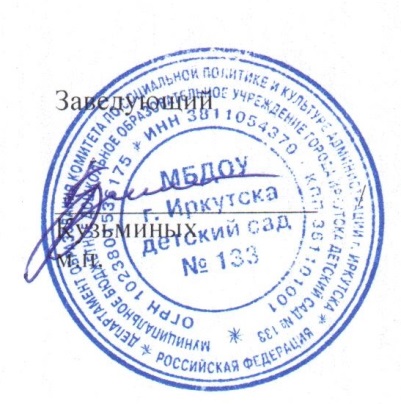 Введение 4IЦелевой раздел программы (обязательная часть)61.1.Пояснительная записка61.1.1Цели и задачи реализации программы61.1.2Принципы и подходы к формированию программы71.2Планируемые результаты основания программы (целевые ориентиры)81.2.1Целевые ориентиры образования в раннем возрасте81.2.2Целевые ориентиры образования в дошкольном возрасте91.3Целевой раздел программы (часть, формируемая участниками образовательных отношений)111.3.1Цели и задачи образования детей дошкольного возраста в ДОУ в контексте приоритетного направления развития111.3.2Вариативные принципы и подходы к реализации приоритетного направления развития в условиях ДОУ121.3.3Целевые ориентиры развития с учетом индивидуальных особенностей контингента 13IIСодержательный раздел программы (обязательная часть)172.1.Описание образовательной деятельности в соответствии с направлениями развития ребенка:172.1.1Ранний возраст (1-3 года)172.1.2.Дошкольный возраст21 «социально-коммуникативное развитие»21 «познавательное развитие»23 «речевое развитие»27 «художественно-эстетическое развитие»29 «физическое развитие»302.2Взаимодействие взрослых с детьми322.2.1.Описание вариативных форм, способов, методов и средств реализации Программы с учетом возрастных и индивидуальных особенностей воспитанников, специфики их образовательных потребностей и интересов332.3Описание образовательной деятельности по профессиональной коррекции нарушений развития детей442.4Содержательный раздел программы (часть, формируемая участниками образовательных отношений)442.4.1Специфика национальных и социокультурных условий, в которых осуществляется образовательная деятельность442.4.2Авторские и парциальные программы, реализуемые в ДОУ472.4.3Особенности образовательной деятельности разных видов и культурных практик472.4.4Способы и направления поддержки детской инициативы542.4.5Особенности взаимодействия педагогического коллектива с семьями воспитанников61IIIОрганизационный раздел (обязательная часть)693.1Психолого-педагогические условия, обеспечивающие развитие ребенка693.2Организация развивающей предметно-пространственной среды703.3Кадровые условия реализации Программы773.4.Материально-техническое обеспечение Программы783.5.Планирование образовательной деятельности923.6.Режим дня и распорядок923.7Организационный раздел (часть, формируемая участниками образовательных отношений)923.7.1Организационная работа, формируемая участниками образовательных отношений923.7.2Организация взаимодействия ДОУ с социальными партнерами943.7.3Организация досуговой деятельности в возрастных группах973.8Краткая презентация программы101Форма организацииКогда применяетсяВся группа занята одним видом деятельности•	Введение в тему.•	Объявления общих правил и условий.•	Разъяснение поэтапных шагов задания.•	Деятельности, связанной с языком и речью (наблюдение, изучение, игра-драматизация и т.д.).Один вид деятельности, но индивидуальные задания даются с учётом возраста.Используется для творческих и практических групповых проектов. Например: Создание аппликации «Букет». Младшие наклеивают простые детали, предварительно вырезанные воспитателем, средние сами вырезают и наклеивают детали, старшие изготавливают объёмные детали и добавляют в общую работу.Занятие проходит одновременно у всех, но каждая группа выполняет свои задания.Учебная деятельность по одному разделу программы, но с различным изучаемым материалом. Такое занятие подразделяется на несколько этапов, на каждом из которых одна подгруппа работает с воспитателем, а вторая выполняет самостоятельную работу.Работа с одной подгруппой. Остальные дети занимаются другим видом деятельности под присмотром помощника воспитателя.Используется при изучении особенно сложных тем по математике или обучении грамоте.Совместная работа с двумя подгруппами.Применяется для проведения однотипных учебных занятий. Чтобы продолжительность занятия соответствовала возрасту ребёнка, его проводят со ступенчатым началом или окончанием урока. Схема организации такого вида представлена ниже.Направления развития и образования детей (далее - образовательные области):Формы работыФормы работыНаправления развития и образования детей (далее - образовательные области):Младший дошкольный возрастСтарший дошкольный возрастФизическое развитиеИгровая беседа с элементами движенийИграУтренняя гимнастикаУпражненияЭкспериментированиеСитуативный разговорБеседаРассказЧтениеПроблемная ситуацияФизкультурное занятиеУтренняя гимнастикаИграБеседаРассказЧтениеРассматриваниеКонтрольно-диагностическаядеятельностьСпортивные ифизкультурные досугиСпортивные состязанияСовместная деятельностьвзрослого и детейтематического характераПроектная деятельностьПроблемная ситуацияСоциально-коммуникативноеИгровое упражнениеИндивидуальная играСовместная с воспитателем играСовместная со сверстниками игра (парная, в малой группе)ИграЧтениеБеседаНаблюдениеРассматриваниеЧтениеПедагогическая ситуацияПраздникЭкскурсияСитуация морального выбораПоручениеДежурство.Индивидуальная игра.Совместная с воспитателем игра.Совместная со сверстниками играИграЧтениеБеседаНаблюдениеПедагогическая ситуация.ЭкскурсияСитуация морального выбора.Проектная деятельность Интегративная деятельностьПраздникСовместные действияРассматривание.Проектная деятельностьПросмотр и анализ мультфильмов,видеофильмов, телепередач.ЭкспериментированиеПоручение и заданиеДежурство.Совместная деятельностьвзрослого и детей тематическогохарактераПроектная деятельностьРечевое развитиеРассматриваниеИгровая ситуацияДидактическая  играСитуация общения.Беседа (в том числе в процессе наблюдения за объектами природы, трудом взрослых). Интегративная деятельностьХороводная игра с пениемИгра-драматизацияЧтениеОбсуждениеРассказИграЧтение.БеседаРассматриваниеРешение проблемных ситуаций.Разговор с детьмиИграПроектная деятельностьСоздание коллекцийИнтегративная деятельностьОбсуждение.Рассказ.ИнсценированиеСитуативный разговор с детьмиСочинение загадокПроблемная ситуацияИспользование    различных видов театраПознавательное развитиеРассматриваниеНаблюдениеИгра-экспериментирование.ИсследовательскаядеятельностьКонструирование.Развивающая играЭкскурсияСитуативный разговорРассказИнтегративная деятельностьБеседаПроблемная ситуацияСоздание коллекцийПроектная деятельностьИсследовательская деятельность.КонструированиеЭкспериментированиеРазвивающая играНаблюдениеПроблемная ситуацияРассказБеседаИнтегративная  деятельностьЭкскурсии Коллекционирование Моделирование Реализация проекта Игры с правилами Художественное –эстетическоеразвитиеРассматривание эстетическипривлекательных предметов ИграОрганизация выставокИзготовление украшенийСлушание соответствующейвозрасту народной,классической, детской музыкиЭкспериментирование соЗвукамиМузыкально-дидактическая играРазучивание музыкальных игр и танцевСовместное пениеИзготовление украшений для группового помещения к праздникам, предметов для игры, сувениров, предметов для познавательно-исследовательской деятельности. Создание макетов, коллекций и их    оформлениеРассматривание эстетически     привлекательных предметов ИграОрганизация выставокСлушание соответствующейвозрасту народной, классической, детской музыкиМузыкально- дидактическая играБеседа интегративного характера, элементарного музыковедческого содержания)Интегративная деятельностьСовместное и индивидуальное                 музыкальное  исполнениеМузыкальное упражнение.Попевка. РаспевкаДвигательный, пластическийтанцевальный этюдТанецТворческое заданиеКонцерт- импровизацияМузыкальная  сюжетная играВиды деятельностиФормы работыДвигательная Подвижные дидактические игрыПодвижные игры с правиламиИгровые упражненияСоревнования Игровая Сюжетные игры  Игры с правиламиЧтение художественной литературыЧтениеОбсуждениеРазучивание Продуктивная Мастерская по изготовлениюпродуктов детского творчестваРеализация проектовКоммуникативная Беседа Ситуативный разговор Речевая ситуацияСоставление отгадывание загадокТрудовая Совместные действияДежурствоПоручениеРеализация проектаПознавательно-исследовательскаяНаблюдениеЭкскурсииРешение проблемных ситуацийЭкспериментированиеКоллекционированиеМоделированиеРеализация проектаИгры с правиламиМузыкально-художественнаяСлушание Исполнение Импровизация Экспериментирование Музыкально-дидактические игрыСовместная деятельность взрослого и детей Самостоятельная деятельность детейВзаимодействие с семьямиДвигательные подвижные дидактические игры, подвижные игры с правилами, игровые упражнения, соревнования.Игровая: сюжетные игры, игры с правилами.Продуктивная мастерская по изготовлению продуктов детского творчества, реализация проектовКоммуникативная беседа, ситуативный разговор, речевая ситуация, составление и отгадывание загадок, сюжетные игры, игры с правилами.Трудовая: совместные действия, дежурство, поручение, задание, реализация проекта.Познавательно-исследовательская: наблюдение, экскурсия, решение проблемных ситуаций, экспериментирование, коллекционирование, моделирование, реализация проекта, игры с правилами.Музыкально-художественная: слушание, исполнение, импровизация, экспериментирование, подвижные игры (с музыкальным сопровождением)Чтение художественной литературы: чтение, обсуждение, разучиваниеОрганизация развивающей среды для самостоятельной деятельности детей: двигательной, игровой, продуктивной, трудовой, познавательно-исследовательскойДиагностированиеПедагогическое просвещение родителей, обмен опытом.Совместное творчество детей и взрослых.Формы работыМладший возрастМладший возрастМладший возрастСтарший возрастСтарший возрастФормы работыМладшая группаСредняя группаСредняя группаСтаршая группаПодготовительная группа1. Непосредственно образовательнаядеятельность по физическому развитию детейНе менее 3 раз в неделю. 1 раз в неделю  для детей 5-7 лет непосредственно образовательная деятельность организуется на открытом воздухеНе менее 3 раз в неделю. 1 раз в неделю  для детей 5-7 лет непосредственно образовательная деятельность организуется на открытом воздухеНе менее 3 раз в неделю. 1 раз в неделю  для детей 5-7 лет непосредственно образовательная деятельность организуется на открытом воздухеНе менее 3 раз в неделю. 1 раз в неделю  для детей 5-7 лет непосредственно образовательная деятельность организуется на открытом воздухеНе менее 3 раз в неделю. 1 раз в неделю  для детей 5-7 лет непосредственно образовательная деятельность организуется на открытом воздухе1. Непосредственно образовательнаядеятельность по физическому развитию детей15 мин20мин25 мин25 мин30 мин2. Утренняя гимнастикаЕжедневно5-6 минЕжедневно6-8 минЕжедневно8-10 минЕжедневно8-10 минЕжедневно10-12 мин3. Физкультурные минуткиПо необходимости во время непосредственно образовательной деятельности  1-3 минПо необходимости во время непосредственно образовательной деятельности  1-3 минПо необходимости во время непосредственно образовательной деятельности  1-3 минПо необходимости во время непосредственно образовательной деятельности  1-3 минПо необходимости во время непосредственно образовательной деятельности  1-3 мин4. Гимнастика пробужденияЕжедневно5-6 минЕжедневно5-8 минЕжедневно5-10 минЕжедневно5-10 минЕжедневно5-10 мин5. Подвижные игрыНе менее 2 – 4 раз в деньНе менее 2 – 4 раз в деньНе менее 2 – 4 раз в деньНе менее 2 – 4 раз в деньНе менее 2 – 4 раз в день5. Подвижные игры6-10 мин10-15 мин15-20 мин15-20 мин15-20 мин6. Спортивные игрыЦеленаправленное обучение педагогом не реже 1 раза в неделюЦеленаправленное обучение педагогом не реже 1 раза в неделюЦеленаправленное обучение педагогом не реже 1 раза в неделю7. Спортивные упражненияЦеленаправленное обучение педагогом не реже 1 раза в неделюЦеленаправленное обучение педагогом не реже 1 раза в неделюЦеленаправленное обучение педагогом не реже 1 раза в неделюЦеленаправленное обучение педагогом не реже 1 раза в неделюЦеленаправленное обучение педагогом не реже 1 раза в неделю7. Спортивные упражнения10 мин8-12 мин10-12 мин10-12 мин10-15 мин8. Физкультурные упражнения на прогулкеЕжедневно с подгруппамиЕжедневно с подгруппамиЕжедневно с подгруппамиЕжедневно с подгруппамиЕжедневно с подгруппами8. Физкультурные упражнения на прогулке5-7 мин8-10 мин10 мин10 мин15 мин9. Непосредственно образовательная деятельность по музыкальному развитию детей (часть занятия)2 раза в неделю2 раза в неделю2 раза в неделю2 раза в неделю2 раза в неделю9. Непосредственно образовательная деятельность по музыкальному развитию детей (часть занятия)3-5 мин5мин7-10 мин7-10 мин10 мин10. Двигательные игры под музыку1 раз в неделю 5-10 мин1 раз в неделю 10-15 мин1 раз в неделю 15-20 мин1 раз в неделю 15-20 мин1 раз в неделю 25 мин11. Спортивные развлечения1 раз в месяц1 раз в месяц1 раз в месяц1 раз в месяц1 раз в месяц11. Спортивные развлечения20 мин20 мин30 мин30 мин30-35 мин12. Спортивные праздники2 раза в год2 раза в год2 раза в год2 раза в год2 раза в год12. Спортивные праздники20-25 мин20-25 мин50-60 мин50-60 мин50-60 мин13. День здоровья1 раз в месяц1 раз в месяц1 раз в месяц1 раз в месяц1 раз в месяц14. Неделя здоровья2 раза в год2 раза в год2 раза в год2 раза в год2 раза в год15. Самостоятельная двигательная активностьЕжедневно индивидуально и по подгруппамЕжедневно индивидуально и по подгруппамЕжедневно индивидуально и по подгруппамЕжедневно индивидуально и по подгруппамЕжедневно индивидуально и по подгруппам16. Физические упражнения и игровые задания:- игры с элементами логоритмики- артикуляционная гимнастика- пальчиковая гимнастика- психогимнастика-гимнастика для глазЕжедневно, сочетая упражнения по выборуЕжедневно, сочетая упражнения по выборуЕжедневно, сочетая упражнения по выборуЕжедневно, сочетая упражнения по выборуЕжедневно, сочетая упражнения по выбору16. Физические упражнения и игровые задания:- игры с элементами логоритмики- артикуляционная гимнастика- пальчиковая гимнастика- психогимнастика-гимнастика для глаз3-5 мин6-8 мин8-10 мин8-10 мин10-15 минСодержаниеВозрастные группыВозрастные группыВозрастные группыВозрастные группыСодержание2-я младшаясредняястаршаяподготовительная1. Элементы повседневного закаливанияВ холодное время года допускаются колебания температуры воздуха в присутствии детейВ холодное время года допускаются колебания температуры воздуха в присутствии детейВ холодное время года допускаются колебания температуры воздуха в присутствии детейВ холодное время года допускаются колебания температуры воздуха в присутствии детей1.1 Воздушно-температурный режим:Обеспечивается рациональное сочетание температуры воздуха и одежды детейОбеспечивается рациональное сочетание температуры воздуха и одежды детейОбеспечивается рациональное сочетание температуры воздуха и одежды детейОбеспечивается рациональное сочетание температуры воздуха и одежды детей1.1 Воздушно-температурный режим:От 21 до 230СОт 21 до 230СОт 21 до 230СОт 21 до 230СОдностороннее проветривание ( в присутствии детей)Широкая односторонняя аэрация всех помещений в теплое время годаШирокая односторонняя аэрация всех помещений в теплое время годаШирокая односторонняя аэрация всех помещений в теплое время годаШирокая односторонняя аэрация всех помещений в теплое время годаСквозное проветривание ( в отсутствии детей):Не менее 10 минут через каждые 1,5 часа.Критерием прекращения проветривания помещения является температура воздуха, сниженная на 2-3 ̊СНе менее 10 минут через каждые 1,5 часа.Критерием прекращения проветривания помещения является температура воздуха, сниженная на 2-3 ̊СНе менее 10 минут через каждые 1,5 часа.Критерием прекращения проветривания помещения является температура воздуха, сниженная на 2-3 ̊СНе менее 10 минут через каждые 1,5 часа.Критерием прекращения проветривания помещения является температура воздуха, сниженная на 2-3 ̊С- утром перед приходом детейК моменту прихода детей температура воздуха восстанавливается до нормальной К моменту прихода детей температура воздуха восстанавливается до нормальной К моменту прихода детей температура воздуха восстанавливается до нормальной К моменту прихода детей температура воздуха восстанавливается до нормальной - перед возвращением с прогулкиЗаканчивают за 30 мин. до прихода детей с прогулкиЗаканчивают за 30 мин. до прихода детей с прогулкиЗаканчивают за 30 мин. до прихода детей с прогулкиЗаканчивают за 30 мин. до прихода детей с прогулки- во время дневного снаВ помещениях спален сквозное проветривание проводят до укладывания детей спать.В холодное время года фрамуги, форточки закрывают за 10 минут до отхода ко сну детей; открывают во время сна с одной стороны и закрывают за 30 минут до подъема.В теплое время года сон (дневной и ночной) организуют при открытых окнах (избегая сквозняка).В помещениях спален сквозное проветривание проводят до укладывания детей спать.В холодное время года фрамуги, форточки закрывают за 10 минут до отхода ко сну детей; открывают во время сна с одной стороны и закрывают за 30 минут до подъема.В теплое время года сон (дневной и ночной) организуют при открытых окнах (избегая сквозняка).В помещениях спален сквозное проветривание проводят до укладывания детей спать.В холодное время года фрамуги, форточки закрывают за 10 минут до отхода ко сну детей; открывают во время сна с одной стороны и закрывают за 30 минут до подъема.В теплое время года сон (дневной и ночной) организуют при открытых окнах (избегая сквозняка).В помещениях спален сквозное проветривание проводят до укладывания детей спать.В холодное время года фрамуги, форточки закрывают за 10 минут до отхода ко сну детей; открывают во время сна с одной стороны и закрывают за 30 минут до подъема.В теплое время года сон (дневной и ночной) организуют при открытых окнах (избегая сквозняка).Воздушные ванны:- утренняя гимнастикаВ холодное время года проводится ежедневно в группе, физкультурном или музыкальном зале, одежда облегченная, 19-20 0СВ холодное время года проводится ежедневно в группе, физкультурном или музыкальном зале, одежда облегченная, 19-20 0СВ холодное время года проводится ежедневно в группе, физкультурном или музыкальном зале, одежда облегченная, 19-20 0СВ холодное время года проводится ежедневно в группе, физкультурном или музыкальном зале, одежда облегченная, 19-20 0С- непосредственно образовательнаядеятельность по физическому развитию детей2 в группе1 на воздухеВ носках19-20 0С2 в группе1 на воздухеБосиком19-20 0С2 в группе1 на воздухеБосиком19-20 0С2 в группе1 на воздухеБосиком19-20 0С- прогулкаОдежда и обувь соответствуют метеорологическим условиям. При температуре воздуха ниже минус 150 С и скорости ветра более 7 м/с продолжительность прогулки сокращается. Одежда и обувь соответствуют метеорологическим условиям. При температуре воздуха ниже минус 150 С и скорости ветра более 7 м/с продолжительность прогулки сокращается. Одежда и обувь соответствуют метеорологическим условиям. При температуре воздуха ниже минус 150 С и скорости ветра более 7 м/с продолжительность прогулки сокращается. Одежда и обувь соответствуют метеорологическим условиям. При температуре воздуха ниже минус 150 С и скорости ветра более 7 м/с продолжительность прогулки сокращается. - прогулка- свето-воздушные ванныВ неблагоприятных погодных условиях время сокращается на 30-40 ин.В теплое время года ежедневно при температуре от +20 до +220 С, после предварительной воздушной ванны в течение 10-15 минВ неблагоприятных погодных условиях время сокращается на 30-40 ин.В теплое время года ежедневно при температуре от +20 до +220 С, после предварительной воздушной ванны в течение 10-15 минВ неблагоприятных погодных условиях время сокращается на 30-40 ин.В теплое время года ежедневно при температуре от +20 до +220 С, после предварительной воздушной ванны в течение 10-15 минВ неблагоприятных погодных условиях время сокращается на 30-40 ин.В теплое время года ежедневно при температуре от +20 до +220 С, после предварительной воздушной ванны в течение 10-15 мин- хождение босикомЕжедневно. В теплое время года при температуре воздуха от +20 до +220 С. В холодное время года в помещении при соблюдении нормативных температурЕжедневно. В теплое время года при температуре воздуха от +20 до +220 С. В холодное время года в помещении при соблюдении нормативных температурЕжедневно. В теплое время года при температуре воздуха от +20 до +220 С. В холодное время года в помещении при соблюдении нормативных температурЕжедневно. В теплое время года при температуре воздуха от +20 до +220 С. В холодное время года в помещении при соблюдении нормативных температур- физические упражненияЕжедневноЕжедневноЕжедневноЕжедневно- дневной сонОбеспечивается состояние теплового комфорта соответствием одежды, температуры воздуха в помещении.Обеспечивается состояние теплового комфорта соответствием одежды, температуры воздуха в помещении.Обеспечивается состояние теплового комфорта соответствием одежды, температуры воздуха в помещении.Обеспечивается состояние теплового комфорта соответствием одежды, температуры воздуха в помещении.- после дневного снаВ помещении температура на 1-2 градуса ниже нормыВ помещении температура на 1-2 градуса ниже нормыВ помещении температура на 1-2 градуса ниже нормыВ помещении температура на 1-2 градуса ниже нормы- гигиенические процедурыУмывание, мытье рук до локтя водой комнатной температуры, полоскание рта водой комнатной температурыУмывание, мытье рук до локтя водой комнатной температуры, полоскание рта водой комнатной температурыУмывание, обтирание шеи, верхней части груди, предплечий прохладной водой, полоскание рта водой комнатной температурыУмывание, обтирание шеи, верхней части груди, предплечий прохладной водой, полоскание рта водой комнатной температуры- игровой массажЗакаливающее дыханиеЗакаливающее дыхание, игровой массаж рукЗакаливающее дыхание, игровой массаж рук, массаж ушейЗакаливающее дыхание, игровой массаж рук, массаж ушей, стопЗакаливание проводится на фоне теплового комфорта для организма  ребенка, что достигается сочетанием метеорологических факторов среды, теплозащитных свойств одежды детей и уровня их двигательной активности. Учитываются индивидуальные особенности состояния ребенка и его эмоциональный настрой Закаливание проводится на фоне теплового комфорта для организма  ребенка, что достигается сочетанием метеорологических факторов среды, теплозащитных свойств одежды детей и уровня их двигательной активности. Учитываются индивидуальные особенности состояния ребенка и его эмоциональный настрой Закаливание проводится на фоне теплового комфорта для организма  ребенка, что достигается сочетанием метеорологических факторов среды, теплозащитных свойств одежды детей и уровня их двигательной активности. Учитываются индивидуальные особенности состояния ребенка и его эмоциональный настрой Закаливание проводится на фоне теплового комфорта для организма  ребенка, что достигается сочетанием метеорологических факторов среды, теплозащитных свойств одежды детей и уровня их двигательной активности. Учитываются индивидуальные особенности состояния ребенка и его эмоциональный настрой Закаливание проводится на фоне теплового комфорта для организма  ребенка, что достигается сочетанием метеорологических факторов среды, теплозащитных свойств одежды детей и уровня их двигательной активности. Учитываются индивидуальные особенности состояния ребенка и его эмоциональный настрой Младший возрастСредний возрастСтарший возрастПоощрение детских вопросов: «Почему?», «Зачем?», «Для чего?»Поощрение детских вопросов: «Почему?», «Зачем?», «Для чего?»Поощрение детских вопросов и самостоятельный поиск ответов на нихПоощрение стремления к наблюдению, сравнению, обследованию свойств и качеств предметовСоздание возможности для разнообразных обследовательских действий, приемов простейшего анализа, сравнения, умения наблюдать.Поддержка потребности в проявлении индивидуальности,  самоутверждении и признании со стороны взрослых и сверстников. Для этого важно показать детям рост их достижений, вызывать у них чувство радости и гордости от успешных самостоятельных, инициативных действий, помочь ощутить свое взросление, вселить уверенность в своих силах. Создание  ситуации самостоятельного поиска решения возникающих проблемНасыщение жизни детей проблемными практическими и познавательными ситуациями, в которых детям необходимо самостоятельно применить освоенные приемы, инициативу, активность, умение совместно находить правильное решение Насыщение жизни детей проблемными практическими и познавательными ситуациями, в которых детям необходимо самостоятельно применить освоенные приемы, инициативу, активность, умение совместно находить правильное решениеПоложительный пример воспитателя доброго отношения к окружающим: как утешить обиженного, угостить, обрадовать, помочь.Обсуждение вопросов и проблем со взрослыми «на равных», выполнение деятельности в сотрудничестве со взрослыми и сверстникамиСоздание творческих ситуаций в игровой, театральной, художественно-изобразительной деятельности, в ручном труде, словесное творчество (поставить спектакль по мотивам знакомых сказок, подготовить концерт для малышей или придумать и записать в «волшебную книгу» придуманные ими истории, а затем оформить обложку и иллюстрации и др.Организация активной разнообразной деятельности в играх, двигательных упражнениях, в действиях по обследованию свойств и качеств предметов и их использованию, в рисовании, лепке, речевом общении, в творчестве (имитации, подражание образам животных, танцевальные импровизации и т. п.)Постоянное обогащение и обновление материалами центров активности (центры игры, театрализации, искусства, науки, строительства, математики, двигательной деятельности) для свободного пользования детьми.Свободный выбор интересных занятий в центрах активности Внесение в группу предметов, побуждающих детей к проявлению интеллектуальной активности: новые игры и материалы, таинственные письма с увлекательными заданиями, схемами, ребусами, зашифрованные записи, детали каких-то технических устройств, сломанные игрушки, нуждающиеся в починке, зашифрованные записи, посылки из космоса и т. п. Разгадывая загадки, заключенные в новых объектах, дети учатся рассуждать, анализировать, отстаивать свою точку зрения, строить предположения, испытывают радость открытия и познания. Создание ситуаций, в которых дошкольники приобретают опыт дружеского общения, внимания к окружающимЧтение книг,  выделение роли книги как источника новых знаний, получения ответов на самые интересные и сложные вопросы.Тематические проектыФункции совместной партнерской деятельностиФормы работы сотрудничества с семьейНормативно-правовая деятельностьзнакомство родителей с локальной нормативной базой ДОУ;участие в принятии решений по созданию условий, направленных на  развитие ДОУ;вовлечение семьи в управление ДОУ: планирование (учет особых интересов семьи, персонала и других членов местного сообщества); опора на размышления родителей на процесс развития детей, о своей работе, педагогических знаниях и практическом и жизненном опыте; получение у родителей информации об их ожиданиях в отношении их ребенка и использование этой информации для выстраивания индивидуальной траектории развития ребенка, отражая ее в перспективных, календарных планах), организацию образовательного процесса, оценку результата освоения детьми образовательной программы (участие в диагностике)Информационно-консультативная деятельностьопределение и формулирование социального заказа родителей, определение приоритетов в содержании образовательного процесса;анкетирование, опрос родителей, для выявления области специальных знаний и умений родителей и их желания участвовать в жизни группы, ДОУ;информационные стенды для родителей;подгрупповые и индивидуальные консультации;сайт ДОУ-  https://rused.ru/irk-mdou133/презентация достижений;информирование  родителей о целях, задачах, прогнозируемом результате, образовательных достижениях каждого ребенка, его личностном росте, о планах развития (как долгосрочных, так и краткосрочных); о том, как родители могут в этом помочь детям дома;обеспечение ресурсами, которые родители могут использовать для того, чтобы расширить и дополнить образовательную деятельность, проводимую в группе детского сада;Просветительская деятельностьлекции специалистов ДОУ, приглашенных научных консультантов;библиотечка для родителей;педагогическая гостиная;совместная разработка и изготовление учебных пособий и дидактических игр;круглые столы, конференции с участием родителей, представителей общественных, научных организаций;информационные буклеты по заявленным родителями проблемам;информационное поле;плакаты различной тематики (противопожарная, санитарная, гигиеническая, психолого-педагогическая и др.);папки-передвижки, листовки, памятки, буклеты;демонстрации детских работ.- организация семинаров, моделирование решения проблем, задач, мастер-классов и др.Практико-ориентированная  методическая деятельность- дни открытых дверей;- практические семинары;- открытые занятия;- детско-родительские проекты;- выставки;- смотры-конкурсы.Культурно-досуговая деятельность- физкультурно-спортивные мероприятия;- праздники и развлечения;- день ребенка, семьи, детского сада, группы и т.д.;- экскурсии;- игровые семейные конкурсы, викторины.Индивидуально-ориентированная деятельностьпаспорт здоровья;дневник достижений;портфолио;проведение собеседований с родителями ребенка для обсуждения достижений и трудностей в развитии ребенка, а также для получения информации об ожиданиях, целях, опасениях и потребностях родителей;отчеты об успехах каждого ребенка;сбор портфолио детских достижений каждого ребенка, в котором накапливают письменную информацию и образцы продуктов детского творчества;выяснение мнения родителей относительно критериев оценки результата образовательного процесса;включение родителей в оценку результата образовательного процесса, своего участия в процессе воспитания и развития ребенка;обсуждение практических вопросов воспитания и развития детей для того, чтобы обеспечить для детей преемственность и последовательность действий взрослых;организация вечеров для родителей с обсуждением, способствующих обмену обычаями и практикой воспитания детей;конкурсы семейных рисунков;выставки семейных достижений;коллективные творческие дела;работа с картой индивидуального маршрута ребенка;реализация индивидуальных программ развития ребенка, в том числе – одаренного; организация вернисажей, выставок детских работ .Центр координации деятельностиНазначениеКабинетзаведующей– индивидуальные консультации, беседы с педагогическим, медицинским, обслуживающим персоналом, родителями- просветительская, разъяснительная работа с родителями по вопросам воспитания- развитие профессионального уровня педагоговМетодический кабинет– библиотека методической, детской литературы, наглядный материал, педагогическая копилка, - повышение профессионального уровня педагогов (семинары, консультации, круглые столы и др.)Музыкально-физкультурный зал– утренняя гимнастика, – праздники, досуги, занятия, индивидуальная работа- развитие музыкальных способностей детей- развитие творческих способностей детей посредством различных видов театрализованной деятельностиМузыкально-физкультурный зал– утренняя гимнастика, – спортивные праздники, досуги– укрепление здоровья детей, приобщение к здоровому образу жизниКабинет учителя-логопеда- индивидуальные и подгрупповые занятия с детьми, – консультативная работа с родителями и педагогами- развитие психических процессов, речи детей, - коррекция звукопроизношенияКабинетпедагога-психолога– психологическая разгрузка- коррекционные занятия с детьми и взрослыми, психогимнастика, индивидуальная работа- развитие эмоционально-волевой сферы ребенка, - формирование положительных качеств, развитие деятельности и поведения детейГрупповыекомнаты– воспитательно-образовательная работа, – познавательные и развивающие центры для игр и игрушек, книг, развития сенсорики, математики, экологического развития, организации изобразительной, музыкальной и театрализованной деятельности, развлеченийКоридорыДОУ– выставки детских работ, картинная галерея, – наглядная информация для родителей- знакомство с продуктивной деятельностью детей- эстетическое развитие детей, родителейМедицинский кабинет- осмотр детей, консультация медсестры, врачей- профилактика, оздоровительная работа с детьми, консультативно-просветительская работа с родителямиТерритория ДОУ- обеспечение безопасных условий: для спортивных игр на участках природоведческой деятельности, занятий, досуга, праздниковВид помещенияФункциональноеиспользованиеОснащениеГрупповые комнаты- сюжетно-ролевыеигры- занятия, игры;- самообслуживание;- трудовая деятельность;- самостоятельная творческая деятельность;- ознакомление с природой, труд в природе;Детская мебель, игровая мебель Атрибуты для сюжетно- ролевых игрРазличные виды театровКнижный уголокУголок для изобразительной деятельностиУголок природыКонструкторы различных видовНастольно-печатные игры, лото, мозаики, пазлыРазвивающие игры по математике, логике и т.д.Спальное помещение- дневной сон, - гимнастика после сна - игровая деятельностьСпальная мебельФизкультурное оборудование для гимнастики после сна (ребристая дорожка, массажные коврики, резиновые мячи и др.). Раздевальнаякомната- информационно-просветительская работа с родителямиКабинки для одеждыИнформационный уголокНаглядно- информационный материал для родителейВыставки детского творчества.Методическийкабинет- осуществление методической помощи педагогам - организация консультаций, семинаров, педагогических советов- выставка дидактических и методических материалов по различным направлениям развития детей.Библиотека педагогической, методической литературой, периодических изданий     Диагностические материалыМатериалы консультаций, семинаров, практикумов, праздников, развлечений;Опыт работы педагогов;Демонстрационный и раздаточный материал длязанятий с детьми по темамИгрушки, муляжи, изделия народных промыслов…Скульптуры малых форм Физкультурный зал- проведение утренней гимнастики, физкультурных занятий, занятий по ОБЖ, спортивных праздников и развлечений;- организация индивидуальной работы с детьми по физическому воспитанию;- профилактическая работа (профилактика нарушений осанки и плоскостопия);- проведение  мероприятий для родителей и педагогов (консультации, практикумы и др.)Спортивное оборудование (скамейки, лестницы, канаты и др.)Спортивный инвентарь (обручи, мячи, скакалки, эспандеры и др.)Детские и взрослые тренажёры.Наглядный материал (наборы картин, папки-передвижки и др.).Оборудование для подвижных игр.Кабинет психолога- диагностическая и коррекционная работа с детьми;- индивидуальные беседы с родителямиДетская мебельКомпьютер, оргтехникаМатериалы диагностического обследования детейСтимульный материал для проведения диагностического обследования детейКартотеки игр на развитие психических процессов, коррекцию нарушенийМузыкальный зал- проведение утренней гимнастики, музыкальных занятий, праздников и развлечений;- организация индивидуальной работы с детьми по музыкальному воспитанию;- театрализованная деятельность;- проведение  мероприятий для родителей и педагогов (консультации, практикумы и др.)Синтезатор, пианиноМузыкальный центрДетские музыкальные  инструментыОборудование для театрализованной деятельности (ширмы, декорации, разные виды театра)Детские и взрослые костюмыКартотеки музыкальных дидактических игрНаглядной материалПодборки сценариев к разным праздникамЛогопедический кабинет- проведение индивидуальных и подгрупповых коррекционных занятийДетская мебельЗеркало, зондыНаглядный демонстрационный и раздаточный материалТематические картотеки Дидактические игры и игрушкиНастенное панноНаименование показателей№ строкиВсего работников (сумма гр. 4-9)в том числе имеют общий стаж работы, лет:в том числе имеют общий стаж работы, лет:в том числе имеют общий стаж работы, лет:в том числе имеют общий стаж работы, лет:в том числе имеют общий стаж работы, лет:в том числе имеют общий стаж работы, лет:из общей численности работников (гр. 3) имеют педагогический стаж, всего гр. 11-16)в том числе имеют педагогический стаж работы, лет:в том числе имеют педагогический стаж работы, лет:в том числе имеют педагогический стаж работы, лет:в том числе имеют педагогический стаж работы, лет:в том числе имеют педагогический стаж работы, лет:в том числе имеют педагогический стаж работы, лет:Наименование показателей№ строкиВсего работников (сумма гр. 4-9)до 3 летот 3 до 5 от 5 до 10от 10 до 15от 15 до 2020 и болееиз общей численности работников (гр. 3) имеют педагогический стаж, всего гр. 11-16)до 3 летот 3 до 5 от 5 до 10от 10 до 15от 15 до 2020 и болееЧисленность административного персонала и педагогических работников, всего012722431627375210из них:заведующие,заместители заведующие02312211педагогический персонал03242341142435628Педагогическиеработники в т.ч.:ВсегоИмеющих квалификационные категорииИмеющих квалификационные категорииИмеющих квалификационные категорииИмеющих квалификационные категорииИмеющих квалификационные категорииИмеющих квалификационные категорииИмеющих квалификационные категорииПедагогическиеработники в т.ч.:ВсегоВысшая квалификационная категорияВысшая квалификационная категорияПервая квалификационная категорияПервая квалификационная категорияАттестованных на соответствие занимаемой должностиАттестованных на соответствие занимаемой должностиНе имеющих квалификационной категорииПедагогическиеработники в т.ч.:ВсеговсегоВ 2019 годувсегоВ 2019 годувсегоВ 2019 годуНе имеющих квалификационной категорииВоспитатели204-10163-Педагоги-психологи--------Учителя логопеды21--1--Музыкальные руководители1-1----Инструктор по физической культуре1----11-Учителя-дефектологи--------Другие педагоги--------Итого:245-111840Базовые компонентыОбъектыУчебно-методический комплекскабинет заведующей;методический кабинет;кабинет педагога-психолога, учителя-логопеда;музыкально-физкультурный залКомплекс обеспечения жизнедеятельности ДОУкабинет заместителя заведующего по АХЧ;пищеблок;электрощитовая;кастелянная;прачечная;подсобные помещенияОздоровительный профилактический комплексмедицинский блок (кабинет старшей медсестры; изолятор; процедурный кабинет);физкультурно-оздоровительные центры в группах;участки для прогулок групп;физкультурная площадка на территории учреждения.Объект взаимодействияФормы взаимодействияСрокиГАУ ДПО ИРОКурсы  повышения квалификации, участие в смотрах, семинарах, конференциях, обмен опытом, посещение выставокПо плану ИРО, запросу ДОУФГБОУ ВО «ИГУ»Конференции, семинары, курсы  повышения квалификации, курирование педагогической площадкиПо плану ИГУ, запросу ДОУИркутский региональный колледж педагогического образованияКонференции, семинары, курсы  повышения квалификации, организация и помощь в проведении практики студентовПо приказу ДО, запросу ДОУИМЦРОКонференции, семинары, курсы  повышения квалификации, паспортизация авторских программПо плану ИМЦРОТуристическое агентство «Нерпёнок»Организация экскурсий, перевозокПо плану ДОУОтдел природы Иркутского краеведческого музеяЭкскурсии и выездные занятия для детей, конкурсы детских рисунков, семинары для педагоговПо плануГородской историко-краеведческий музейЭкскурсии, игры – занятия, встречи сотрудников в музее и в детском саду, совместная организация выставок, конкурсов; 2-3 раза в годТеатр кукол «Аистёнок»Кукольные спектакли для детей, экскурсии по театру.В течение годаМБОУ СОШ № 27, 39По годовому плану совместной работы В течение годаДетская библиотека Экскурсии, тематические занятияПо плану ДОУ и ЦДБГИБДДДни безопасности дорожного движения,  встречи детей и родителей с инспектором ГИБДД.По отдельному плануМУЗ Детскаяполиклиника № 2Плановое взаимодействиеВ течение годаДОУ  г. ИркутскаВзаимопосещения, обмен опытом                                  В течение года   